温州市政府（分散）采购招 标 文 件项 目 编 号：WZLCZB-2020-07099    项 目 名 称：2020年新型塑钢隔离护栏制作、维护工程采 购 方 式：公开招标     评 审 方 式：线上电子招投标招 标 人: 温州市公安局交通管理局  招标代理机构：温州历程招标有限公司二0二0年七月目    录第一册   通  用  文  本    …………………………………………………………………3招标公告                   …………………………………………………………………4 投标人须知       …………………………………………………………………8前 附 表                    …………………………………………………………………8一、说明                   …………………………………………………………………13二、招标文件               …………………………………………………………………13三、投标文件的编制         …………………………………………………………………14四、投标文件的递交         …………………………………………………………………18五、开标和评标             …………………………………………………………………18六、授予合同               …………………………………………………………………22第二部分  合同主要条款     …………………………………………………………………24第三部分  附件             …………………………………………………………………36第二册    专用文本         …………………………………………………………………67第四部分 项目技术规范和服务要求    ………………………………………………………68第五部分 评标原则及方法    …………………………………………………………………87第一册通  用  文  本招标公告项目概况2020年新型塑钢隔离护栏制作、维护工程招标项目的潜在投标人应在浙江政府采购网获取（下载）招标文件，并于2020年  7   月   31   日 14:30 （北京时间）前递交（上传）投标文件。一、项目基本情况项目编号：WZLCZB-2020-07099项目名称：2020年新型塑钢隔离护栏制作、维护工程 总预算金额：人民币陆佰万元整（¥6000000.00元）采购需求：如投标人报价超过预算单价按无效标处理。二、申请人的资格要求：1、符合《中华人民共和国政府采购法》第二十二条的规定：（1）具有独立承担民事责任的能力；（2）具有良好的商业信誉和健全的财务会计制度；（3）具有履行合同所必需的场地、设备和专业技术能力；（4）有依法缴纳税收和社会保障资金的良好记录；（5）参加采购活动前三年内，在经营活动中没有重大违法记录；2、投标供应商特定资格条件：（1）未被“信用中国”（www.creditchina.gov.cn）、中国政府采购网（www.ccgp.gov.cn）列入失信被执行人、重大税收违法案件当事人名单、政府采购严重违法失信行为记录名单；（2）单位负责人为同一人或者存在直接控股、管理关系的不同供应商，不得参加同一合同项下的采购活动。违反该款规定的，相关投标均无效；（3）不允许联合体投标。三、获取招标文件时间： 2020年   7  月  10    日 至 2020年  7  月  17   日，每天上午08:30至11:30 ，下午 14:00至17:30（北京时间，线上获取法定节假日均可，线下获取文件法定节假日除外）地点（网址）： http://zfcg.czt.zj.gov.cn 获取方式：1、本项目招标文件实行“政府采购云平台”在线获取，不提供招标文件纸质版。供应商获取招标文件前应先完成“政府采购云平台”的账号注册；2、方式：潜在供应商登陆政采云平台，在线申请获取招标文件（进入“项目采购”应用，在获取招标文件菜单中选择项目，申请获取招标文件，本项目招标文件不收取工本费；仅需浏览招标文件的供应商可点击“游客，浏览招标文件”直接下载招标文件浏览）；3、供应商获取招标文件时须提交的文件资料：无；4、提示：招标公告附件内的招标文件（或采购需求）仅供阅览使用，供应商只有在“政府采购云平台”完成获取招标文件申请并下载了招标文件后才视作依法获取招标文件（法律法规所指的供应商获取招标文件时间以供应商完成获取招标文件申请后下载招标文件的时间为准）。注：请供应商按上述要求获取招标文件，如未在“政采云”系统内完成相关流程，引起的投标无效责任自负。售价（元）：0 四、提交投标文件截止时间、开标时间和地点提交投标文件截止时间：2020年  7   月   31 日 14:30  （北京时间）投标地点（网址）：温州市行政审批与公共资源交易服务管理中心（温州市鹿城区会展路1268号温州市民中心A座3楼公共资源交易受理区） 开标时间： 2020年  7   月  31    日 14:30 开标地点（网址）：温州市行政审批与公共资源交易服务管理中心（温州市鹿城区会展路1268号温州市民中心A座3楼公共资源交易开标区） 五、公告期限自本公告发布之日起5个工作日。六、其他补充事宜1、供应商认为招标文件使自己的权益受到损害的，可以自获取到招标文件之日（公告期限截止日之后获取到招标文件的，以公告期限截止日为准）起7个工作日内，且应当在投标截止时间之前以书面形式向招标人和招标代理机构提出质疑。质疑供应商对招标人、招标代理机构的答复不满意或者招标人、招标代理机构未在规定的时间内作出答复的，可以在答复期满后十五个工作日内向采购监督管理部门投诉。2、书面质疑受理地点：温州市鹿城区汤家桥路大自然家园三期2号楼B单元2901室，联系人：肖女士 3、本项目对符合财政扶持政策的中小企业（小型、微型）、监狱企业、残疾人福利性单位给予价格优惠扶持，执行节能产品政府强制采购和优先采购政策，执行环境标志产品政府优先采购政策。　　　　　七、对本次招标提出询问，请按以下方式联系。　　　　　　　　　　　　1.采购人信息招标人名称： 温州市公安局交通管理局 联系人：邵先生联系电话： 0577-88300268 　　　　　　　　　
2.采购代理机构信息名    称： 温州历程招标有限公司 　　　　　　　　　　　地    址： 温州市鹿城区汤家桥路大自然家园三期2幢B单元2901室 　      　项目联系人（询问）：郑永强 　   　　　　　　　　　　　项目联系方式（询问）： 137577271993、采购监督部门：温州市财政局政府采购监管处联系人：陈先生、马女士电话：0577-88506788、0577-88523909温州市公安局交通管理局温州历程招标有限公司                                                                 2020年   7  月第一部分    投标人须知前 附 表一、 说   明1、本次招标是按照《中华人民共和国政府采购法》、《政府采购货物和服务招标投标管理办法》、《中华人民共和国政府采购法实施条例》和《关于进一步规范政府采购活动的若干意见》等法律及有关法规组织和实施的。2、定义招标人：是指依法进行政府采购的国家机关、事业单位、团体组织招标代理机构：受招标人委托，在委托的范围内办理政府采购事宜的机构；投标人：是指参加本政府采购项目投标的供应商；投标人代表：是指参加本项目投标活动的供应商法定代表人或法定代表人授权代表；投标联合体：是指两个以上供应商组成联合体，以一个供应商的身份参加投标；甲方：是指合同签订的一方，一般与招标人、用户相同；乙方：是指合同签订的另一方，与中标人相同；制造商：是指拥有投标产品自主知识产权的单位；原件备查：要求携带原件备查的，供应商应按要求携带备查，如评标委员会发现投标文件资料复印件存有瑕疵，致使内容模糊、关键信息难以辨认、材料真实性存疑等情形的，有权核对原件或评标委员会认为有必有核对原件，若供应商未能提交原件，将会导致评标委员会作出对 其不利的评定，一切后果由供应商自行承担。3、投标人代表3.1指全权代表投标人参加投标活动并签署投标文件的人。如果投标人代表不是法定代表人，须持有《法定代表人授权书》（见附件）根据政府采购相关法律、法规、规章、文件规定并满足招标文件规定资格条件的区域性分支机构、个体工商户、个人独资企业、合伙企业参加本项目投标并由单位负责人签署的相关投标资料与本招标文件规定由法定代表人签署的的文件材料具有同等效力。4、投标费用4.1投标人应承担所有与准备和参加投标有关费用，不论投标的结果如何，招标人或招标代理机构均无义务和责任承担这些费用。二、 招标文件1、招标文件由招标文件目录所列内容及相关资料组成。2、招标文件的澄清2.1 任何要求对招标文件进行澄清的投标人，均应以书面形式（信函、传真，下同）通知，但该通知在知道或应知道其权益受到损害之日起七个工作日内以使招标人或招标代理机构收到，招标人或招标代理机构将以书面形式予以答复。如有必要，可将不说明问题来源的答复发给各投标文件收受人或召开答疑会。如果招标文件澄清期内未收到有关澄清要求，视为投标人完全同意招标文件所有条款，且对于招标文件有关表述以及未尽事宜如有异议，以招标人或招标代理机构解释为准。3、招标文件的修改3.1招标人或招标代理机构对已发出的招标文件进行必要的澄清或者修改的，应当在招标文件要求递交投标文件截止时间十五日前，在财政部门指定的政府采购信息发布媒体上发布更正公告，并以书面形式通知所有招标文件收受人。该澄清或修改内容为招标文件的组成部分。招标文件收受人收到该书面通知后，应立即书面回复确认已收到该通知。3.2招标人、招标代理机构可以视采购的具体情况决定是否延长投标截止时间和开标时间，并在招标文件要求递交投标文件的截止时间前，将变更时间书面通知所有招标文件收受人，同时在财政部门指定的政府采购信息发布媒体上发布变更公告。招标文件收受人收到变更时间的书面通知后，应立即书面回复确认已收到该通知。三、 投标文件的编制1、投标人应认真阅读招标文件中所有事项、格式、条款和技术规范等。投标人没有按照招标文件要求提交全部资料，或者没有对招标文件各个方面做出实质性响应，导致投标被否决的风险由投标人自行承担。2、投标人应保证所提供文件资料的真实性，所有文件资料必须是针对本次投标的。如发现投标人提供了虚假文件资料，其投标将被否决，并自行承担相应的法律责任。3、投标文件的构成：投标文件应当包括以下主要内容：资格文件、报价文件、商务技术文件。3.1投标人的资格文件至少应包括以下内容： 基本资格条件审查材料：即证明其符合《中华人民共和国政府采购法》规定的供应商基本条件的有关资格证明文件。包括：（1）营业执照(或事业法人登记证书或其它工商等登记证明材料；自然人参与政府采购，提供身份证)复印件； 金融、保险、通讯等特定行业的全国性企业所设立的区域性分支机构，以及个体工商户、个人独资企业、合伙企业，如果已经依法办理了工商、税务和社保登记手续，并且获得总公司（总机构）授权或能够提供房产权证或其他有效财产证明材料（在投标文件中提供相关材料），证明其具备实际承担责任的能力和法定的缔结合同能力，可以独立参加政府采购活动，由单位负责人签署相关文件材料；（2）最近一年财务报表(复印件，新成立的公司提供情况说明)；（3）具有履行合同所必需的场地、设备和专业技术能力的承诺函；（4）依法缴纳税收和社会保障资金的承诺函；（5）参加政府采购活动前3年内在经营活动中没有重大违法记录的声明函；（6）单位负责人为同一人或者存在直接控股、管理关系的不同供应商，不得参加同一合同项下的政府采购活动承诺函；（7）标供应商不属于公益一类事业单位承诺函。（8）未被“信用中国”（www.creditchina.gov.cn）、中国政府采购网（www.ccgp.gov.cn）列入失信被执行人、重大税收违法案件当事人名单、政府采购严重违法失信行为记录名单.信用信息查询记录和证据以项目公告发出日期后的网页截图为准；（9）政府采购活动确认声明书上述资格条件审查材料有一项不提供的，视为资格审查不通过。3.2投标人的报价文件至少应包括以下内容： （1）投标响应函；（2）开标一览表；（3）中小企业声明函、监狱企业、残疾人福利性单位及其他相关的充分的证明材料。（如有） 3.3投标人的商务技术文件应包括以下内容： （1）法定代表人授权委托书（需提供法定代表人及授权委托人的身份证复印件加盖公章）；（2）投标人情况表（3）偏离表（商务、技术偏离）（4）详细供货清单说明一览表（5）备品、易损件、备件、专用工具清单（6）所提供产品的规格、材料及技术参数（7）产品样式与设计图纸（8）施工方案（9）维护方案（10）施工人员一览表①负责人简历表②拟投入的项目实施技术人员名单员工培训计划及内容设备设施配备（13）提供的技术资料、相关的检测报告的齐全性（14）售后服务情况介绍（15）投标人情况（16）同类项目的业绩（17）节能环保（18）其他；（19）其他必要提供的资料。投标文件中所需的各种证书、证件、证明资料如是复印件，须在复印件上加盖有效公章。投标人的投标文件必须按照招标文件要求制作。4、投标报价4.1为综合单价（闭口包干），是从本项目开始准备施工至项目保修期结束所发生的全部直接费、间接费、制作费、安装费、乙方承包范围内的各项材料费、辅料费、制作费、安装费、运输费、油漆喷涂费、施工管理费、材料检测费、措施费、各种风险费、申报验收费、水电费、项目措施费（包括但不限于夜间施工费、赶工加班费、安全文明施工措施费、临时停水停电措施费）、成品保护费、养护、护栏维护以及为完成本项目及本项目不可或缺的所有附带工作而涉及到的一切费用。投标人应根据上述因素自行考虑含入投标单价。4.2投标人必须按附件中的投标报价一览表内容填写价格，并由投标人代表签署。4.3投标货币以人民币进行投标。4.4招标人和招标代理机构不接受任何选择投标，对任何服务只允许一个价格。4.5招标人和招标代理机构要求分类报价是为了方便评标，但在任何情况下不限制招标人以其认为最合适的条款、条件签订合同的权利。4.6投标报价报出后，投标人不得以任何理由予以变更。任何包含价格调整的要求，将被认为是非实质性响应投标而予以否决。4.7最低报价不能作为中标的保证。5、投标有效期5.1自开标之日起 120 天内投标应保持有效。5.2特殊情况下，在原投标有效期截止前，招标人、招标代理机构可与投标人协商延长投标有效期，这种要求和答复均以书面形式进行。投标人可拒绝接受延期要求。同意延长投标有效期的投标人不得修改投标文件。6、投标保证金无。7、投标文件编制7.1本项目通过“政府采购云平台（http://zfcg.czt.zj.gov.cn）”实行在线投标响应（电子投标）。供应商应通过“政采云电子交易客户端”，并按照本招标文件和“政府采购云平台”的要求编制并加密投标文件。7.2投标供应商应当按照本章节 “投标文件的构成”规定的内容及顺序在“政采云电子交易客户端”编制投标文件。其中《资格文件》和《商务技术文件》中不得出现本项目投标报价。7.3本文件《第三部分  附件》中有提供格式的，投标供应商须参照格式进行编制（格式中要求提供相关证明材料的还需后附相关证明材料），并按格式要求在指定位置根据要求进行签章，否则视为未提供；本文件《第三部分  附件》未提供格式的，请各投标人自行拟定格式，并加盖单位公章并由法定代表人或其授权代表签署（签字或盖章），否则视为未提供。7.4《投标文件》内容不完整、编排混乱导致《投标文件》被误读、漏读或者查找不到相关内容的，投标人自行负责。7.5《投标文件》因字迹潦草或表达不清所引起的后果由投标供应商负责。7.6投标供应商没有按照本章节 “投标文件的构成”要求提供全部资料，或者没有仔细阅读招标文件，或者没有对招标文件在各方面的要求作出实质性响应是投标供应商的风险，由此造成的一切后果由投标供应商自行承担。8、投标文件的签章8.1《投标文件》的签章：见《前附表》；8.2《投标文件》应由投标供应商法定代表人或其授权代表签字（或盖章），并时加盖投标供应商公章。8.3电子签章操作指南详见采购公告附件《供应商项目采购-电子招投标操作指南》。9、投标文件的形式9.1投标文件的形式：见《前附表》；9.2“电子加密投标文件”：“电子加密投标文件”是指通过“政采云电子交易客户端”完成投标文件编制后生成并加密的数据电文形式的投标文件。9.3“备份投标文件”：“备份投标文件”是指与“电子加密投标文件”同时生成的数据电文形式的电子文件（备份标书），其他方式编制的“备份投标文件”视为无效的“备份投标文件”。10、投标文件的份数10.1投标文件的份数：见《前附表》。四、 投标文件的递交1、投标文件的上传和递交1.1“投标文件”的上传、递交：见《前附表》。2、“电子加密投标文件”解密和异常情况处理2.1“电子加密投标文件”解密：见《前附表》。3、投标文件的补充、修改或撤回3.1供应商应当在投标截止时间前完成投标文件的上传、递交，并可以补充、修改或者撤回投标文件。补充或者修改投标文件的，应当先行撤回原文件，补充、修改后重新上传、递交。投标截止时间前未完成上传、递交的，视为撤回投标文件。投标截止时间后递交的投标文件，“政府采购云平台”将予以拒收。3.2投标截止时间后，投标供应商不得撤回、修改《投标文件》。4、投标文件的备选方案4.1投标供应商不得递交任何的投标备选（替代）方案，否则其投标文件将作无效标处理。与“电子加密投标文件”同时生成的“备份投标文件”不是投标备选（替代）方案。五、 开标和评标1、评标委员会招标人和招标代理机构组建评标委员会。评标委员会的成员在评标过程中必须严格遵守《政府采购法》等有关法律、法规的规定。2、评标过程的保密性开标后直至向中标人授予合同时止，凡与评审有关的资料均不得向投标人及与评标无关人员透露。如果投标人在评标过程中试图向招标人和招标代理机构施加影响，其投标将被拒绝。3、开标形式 采购组织机构将按照招标文件规定的时间通过“政府采购云平台”组织开标、开启投标文件，所有供应商均应当准时(在线)参加。4、开标准备4.1开标的准备工作由采购组织机构负责落实；4.2采购组织机构将按照招标文件规定的时间通过“政府采购云平台”组织开标、开启投标文件，所有供应商均应当准时(在线)参加。投标供应商如不参加开标大会的，视同认可开标结果，事后不得对采购相关人员、开标过程和开标结果提出异议，同时投标供应商因未在线参加开标而导致投标文件无法按时解密等一切后果由供应商自己承担。5、开标流程5.1开标、评标（1）向各投标供应商发出电子加密投标文件【开始解密】通知，由供应商按招标文件规定的时间内自行进行投标文件解密。投标供应商在规定的时间内无法完成已递交的“电子加密投标文件”解密的，如已按规 定递交了备份投标文件的，将由采购组织机构按“政府采购云平台”操作规范将备份投标文件上传至“政府采购云平台”，上传成功后，“电子加密投标文件”自动失效；投标人不足3家的，不得开标。（2）解密成功后，开启投标供应商的《报价文件》，由供应商对自己报价文件相关内容进行签字确认，（不予确认的应说明理由，否则视为无异议）。（3）开启《投标文件》，进入资格审查；合格投标人不足3家的，不得评标。备注：开标大会的结束后，采购人或采购代理机构将对依法对投标供应商的资格进行审查，资格审查结束后进入符合性审查和商务技术的评审工作，具体见本章节“投标供应商资格审查”相关规定。（4）开启资格审查通过的投标供应商的商务技术文件进入符合性审查，以确定其是否满足招标文件的实质性要求，合格投标人不足3家的，不得评标。没有满足招标文件的实质性要求的投标作无效标处理。评标委员会决定投标的实质性要求只根据投标文件本身的内容，而不寻求外部的证据。投标人不得通过修正或撤消不合要求的偏离或保留从而使其投标成为实质上响应的投标。（5）对通过资格审查、符合性审查的合格供应商进行商务技术部分的评审。（6）评标委员会对报价的合理性、准确性等进行审查核实。（7）评审结束后，公布中标（成交）候选供应商名单及采购人最终确定中标或成交供应商名单的时间和公告方式等，未在场的投标供应商通过发送邮件形式通知。特别说明：如遇“政府采购云平台”电子化开标或评审程序调整的，按调整后程序执行。6、投标供应商资格审查6.1开标大会结束后，采购人或采购代理机构首先依法对各投标供应商的资格进行审查，审查各投标供应商的资格是否满足招标文件的要求。采购人或采购代理机构对投标供应商所提交的资格证明材料仅负审核的责任。如发现投标供应商所提交的资格证明材料不合法或与事实不符，采购人可取消其中标资格并追究投标供应商的法律责任。6.2投标供应商提交的资格证明材料无法证明其符合招标文件规定的“投标供应商资格要求”的，采购人或采购代理机构将对其作资格审查不通过处理（无效投标），并不再将其投标提交评标委员会进行后续评审。6.3单位负责人为同一人或者存在直接控股、管理关系的不同供应商参加同一合同项下的政府采购活动的，相关投标供应商均作资格无效处理。7、评标委员按照招标文件中规定的评标方法和标准，对投标文件进行商务和技术评估，综合比较与评价。8、投标人存在下列情况之一的，投标无效：（1）投标文件未按招标文件要求签署、盖章的；（2）不具备招标文件中规定的资格要求的； （3）明显不符合招标文件中主要技术规格、技术标准的；（4）投标文件内容不全或关键字迹模糊无法辨认的；     （5）报价超过招标文件中规定的预算金额或者最高限价的；（6）投标人代表没有法定代表人合法、有效委托的；（7）投标文件存在一个或一个以上备选（替代）投标方案的；（8）仅提交“备份投标文件”的；（9）投标文件含有招标人不能接受的附加条件的；（10）法律、法规和招标文件规定的其他无效情形。9、有下列情形之一的，视为投标人串通投标，其投标无效（1）不同投标人的投标文件由同一单位或者个人编制；（2）不同投标人委托同一单位或者个人办理投标事宜；（3）不同投标人的投标文件载明的项目管理成员或者联系人员为同一人；（4）不同投标人的投标文件异常一致或者投标报价呈规律性差异；（5）不同投标人的投标文件相互混装。10、投标文件报价出现前后不一致的，按照下列规定修正：（1）投标文件中开标一览表（报价表）内容与投标文件中相应内容不一致的，以开标一览表（报价表）为准；（2）大写金额和小写金额不一致的，以大写金额为准；（3）单价金额小数点或者百分比有明显错位的，以开标一览表的总价为准，并修改单价；（4）总价金额与按单价汇总金额不一致的，以单价金额计算结果为准。同时出现两种以上不一致的，按照前款规定的顺序修正。修正后的报价按照本小节第12条第12.2款的规定经投标人确认后产生约束力，投标人不确认的，其投标无效。11、标委员会成员对需要共同认定的事项存在争议的，应当按照少数服从多数的原则作出结论。持不同意见的评标委员会成员应当在评标报告上签署不同意见及理由，否则视为同意评标报告。12、投标文件的澄清12.1在评标期间，评标委员会可要求投标人对于投标文件中含义不明确、同类问题表述不一致或者有明显文字和计算错误的内容，评标委员会应当以书面形式（或通过“政府采购云平台”在线询标）要求投标人在规定的时间内作出必要的澄清、说明或者补正。投标供应商澄清、说明或补正时间为30分钟。12.2投标人的澄清、说明或者补正应当采用书面形式（或通过“政府采购云平台”在线答复），并加盖公章，或者由法定代表人或其授权的代表签字。投标人的澄清、说明或者补正不得超出投标文件的范围或者改变投标文件的实质性内容。拒不按要求对其投标文件进行澄清，说明或补正的投标人，评标委员会可以否决其投标。12.2经澄清后，若偏差仍存在，且不可接受，投标人则被认为是“没有实质性响应招标文件要求”，其投标将被拒绝。13、评审结果的修改13.1评标结果汇总完成后，除下列情形外，任何人不得修改评标结果：（1）分值汇总计算错误的；（2）分项评分超出评分标准范围的；（3）评标委员会成员对客观评审因素评分不一致的；（4）经评标委员会认定评分畸高、畸低的。13.2书面评标报告签署前，经复核发现存在以上情形之一的，评标委员会将当场修改评标结果，并在评标报告中记载。14、确定中标候选人14.1由评标委员会确定中标候选人。14.2评标委员会依据法律、法规及招标文件有关规定按评审后得分（即商务技术分与报价得分之和）由高到低顺序排序，得分前二名的投标人确定为该项目的第一和第二中标候选人（得分相同的，按投标报价由低到高顺序排列。得分且投标报价相同的并列。）向招标人推荐。15、确定中标人15.1招标人按照书面评标报告中推荐的中标候选供应商顺序确定中标人；也可以事先授权评标委员会按照推荐的中标候选供应商顺序直接确定中标人。中标候选人并列的，由评标委员会全体成员记名投票按少数服从多数的原则确定排名。15.2如中标人放弃中标；或未能在规定时间内与采购单位签订合同的；或者经质疑，招标人审查后，确因排名第一的候选人在本次采购活动中存在违法违规行为或其他原因使质疑成立的，招标人可以视情况直接确定排名第二的候选人为中标人或重新组织招标。16、起草、签署评审报告评审结束后，评标委员会将通过“政府采购云平台”起草评审报告，评标委员会成员应当在评审报告上签字，对自己的评审意见承担法律责任。对评审报告有异议的，应当在评审报告上签署不同意见，并说明理由，否则视为同意评审报告。17、中标人确定后，招标人将在政府指定媒体公告中标结果，招标人向中标人发出中标通知书。18、招标人对决标结果不做任何解释，也不保证最低价中标。19、评标细则详见“评标原则及方法”。六、 授予合同1、中标通知书1.1中标人确定后，招标人将向中标人发出中标通知书。 1.2中标通知书是合同的一个组成部分,对招标人和中标人均具有同等法律效力。2、授标时更改采购货物数量的权力2.1招标人在授予合同时有权对采购货物的数量和服务在一定幅度范围内予以增加或减少,但不得对单价和其他的条款和条件作任何改变。3、签订合同3.1中标人应按中标通知书规定的时间、地点与招标人签订合同，同时提交履约保证金。3.2在签订合同前，招标人有权在中标总价不变的前提下要求中标人对商务报价中的不平衡报价和缺漏项进行调整，如果中标人无合理理由拒绝调整，其中投标资格将被取消，保证金将不予退还，且将导致其它进一步的赔偿和处罚。3.3招标文件、中标人的投标文件、投标修改文件、评标过程中有关澄清文件及经投标人和评委双方签字的询标纪要和中标通知书均作为合同附件。3.4拒签合同的违约责任中标人接到中标通知书后，在规定时间内借故否认已经承诺的条件而拒签合同的，以违约处理。4、质疑与投诉4.1投标人认为招标文件、采购过程、中标和成交结果使自己的合法权益受到损害的，可以在知道或应知道其权益受到损害之日起七个工作日内以书面形式向招标人或招标代理机构提出质疑。4.2招标人或招标代理机构在收到投标人的书面质疑后七个工作日内作出答复，但答复的内容不得涉及商业秘密。质疑投标人对招标人或招标代理机构的答复不满意，可以在答复期满后十五个工作日内向同级政府采购监督管理部门投诉。4.3投诉人投诉时，应提交投诉书，投诉书应当由本人并由法定代表人签字盖公章，投诉书应说明具体的投诉事项及事实依据。投诉人对投诉书的真实性负责，恶意投诉将承当相应的法律和民事责任。4.4同级采购监督部门：温州市财政局政府采购监管处联系人：陈先生、马女士电话：0577-88506788、0577-88523909第二部分    合同主要条款本条款为甲乙双方必须遵守的基本条款，甲乙双方也可根据实际情况另签合同条款，正式合同以双方签字盖章的文本为准。甲方：温州市公安局交通管理局乙方：鉴于甲方于    年    月    日接受乙方对                      的投标，双方根据《中华人民共和国合同法》和本项目的招标文件、投标文件及其投标中的承诺，经双方协商，同意签订本合同，共同遵守：第一条 项目概况项目名称：                              护栏、导向牌、端头反光柱的制作、安装、成品保护以及护栏维护（以下简称本项目）第二条 范围、方式1、范围包括但不限于：（1）                    项目护栏、导向牌、端头反光柱的制作、安装、成品保护以及护栏维护；（2）乙方投标文件、本项目招标文件、施工图中的所有内容；（3）上述未注明，但乙方为完成本项目而必须进行的其它工作；2、方式：包工包料、包质量、包进度、包工期、包安全、包文明施工、包运输、包检测、护栏维护、包成品保护、包验收备案，综合单价（含税）一次性闭口包干。第三条 合同价格1、各护栏、导向牌、端头反光柱、护栏维护价格本合同闭口综合单价包括但不限于：从本项目开始准备施工至项目保修期结束所发生的全部直接费、间接费、制作费、安装费、乙方承包范围内的各项材料费、辅料费、制作费、安装费、运输费、油漆喷涂费、施工管理费、材料检测费、措施费、各种风险费、申报验收费、水电费、项目措施费（包括但不限于夜间施工费、赶工加班费、安全文明施工措施费、临时停水停电措施费）、成品保护费、护栏维护以及为完成本项目及本项目不可或缺的所有附带工作而涉及到的一切费用。2、本合同护栏长度（组）、导向牌（套）、端头反光柱（个）、护栏维护增减按上述综合单价(含税)进行结算。3、本项目护栏长度、导向牌（套）、端头反光柱（个）待项目竣工后按实际数量据实结算。4、本项目护栏维护按实际维护清单进行结算。5、上述第1款中的闭口综合包干单价除下述情况外，概不调整：（1）因发生符合本合同约定的有效设计变更引起设计方案或有效签证单调整致使闭口综合单价不再适用时，由乙方重新审报该项综合单价，并由甲方最终审定；（2）乙方未按本项目设计方案、施工图（包括甲方确认的深化设计图）、乙方投标文件等完成该项目全部内容，或乙方完成该项目的质量、工艺、效果等不符合本项目设计方案、施工图（包括甲方确认的深化设计图）、乙方投标文件、本合同的相关要求的，该项目的闭口综合单价由甲方根据乙方实际完成的情况相应核减。第四条 付款方式1、在合同签订前乙方应提供合同总价5%的作为履约保证金，如乙方未按规定提交履约保证金则甲方有权拒签合同。履约保证金在完成整个项目并办理结算手续后10个工作日内无息退还履约保证金。2、合同签订后，5个工作日内甲方支付乙方合同总额的30%预付款。剩余的合同金额待护栏、导向牌、反光柱到现场后，符合合同约定要求进行安装，经甲方验收合格并出具书面证明，在财政拨款到位后7个工作日内，甲方向乙方支付至该批货款总价的60%，余款10%留作质保金，质保期满后，且无任何质量问题，甲方在7个工作日内一次性无息返还质保金。该批货款总价为该批货款的工程量（长度或个数）*闭口综合单价。在因维护质量问题或不文明工作原因，导致市长投诉电话、新闻媒体曝光或上级领导批评的首次在履约保证金中扣除5万元，第二次扣除10万元，以此递增扣除。乙方应在履约保证金被扣除之后三日内补足履约保证金3、本次财政预算为人民币陆佰万元整（¥6000000.00元），甲方在合同有效期内所支付的货款不能超过本次财政预算,若预算支付完毕,合同终止。第五条 工期1、本项目工期根据甲方项目进度安排，甲方应至少提前3天，以书面或口头形式通知乙方分批进场时间及安装完成时间。2、乙方接到甲方的进场通知后，应及时安排材料进场，并提前3天通知甲方准确的发货日期、到货时间、货物型号规格、数量及货物接收与保管的要求，甲方应在3个工作日内给予答复，经甲方确认同意后乙方方可发货。3、到货后，乙方组织安装，施工工期、进度除必须满足项目进度要求，并确保不会影响和延误项目的整体竣工验收和交付使用。4、甲方同乙方到现场验收，材料数量、材质、规格、安装（或种植）与甲方要求不相符，甲方有权要求乙方在规定时间内弥补。因此造成的延误工期等责任均由乙方承担。验收合格后，各方授权人员在验收单上共同签字，并填写验收合格证明。5、本项目制作加工工期、安装（或种植）施工工期仅当发生如下情况时可按以下约定调整，调整的具体天数以甲方代表签字并盖甲方章书面确认的天数为准。其他情况概不调整：（1）本项目施工期间如遇市政停电，造成一天内连续停电达8小时及以上并致使乙方无法正常施工的情况下，经乙方申请并经甲方书面确认后，工期相应顺延一天，但乙方须采取积极有效措施弥补损失的工期，且顺延的天数累计最多不超过5个日历天。（2）由甲方视不可抗力事件对本项目影响的程度对工期做适当合理的顺延。（3）本条涉及的工期顺延，乙方不得向甲方要求任何费用补偿。6、维护范围内所有护栏的正常使用，负责护栏的维修保养、保管，确保不受损失。维修保养、保管的范围包括设备自然损坏、道路施工、人为破坏、车辆撞击损坏、被盗的损坏。第六条 材料的供应1、本项目中材料均由乙方自行采购，且乙方提供的材料成品等须符合下列标准（各标准中若有不一致的，以甲方认定为准）：（1）国家、浙江省、温州市及行业的有关规范、标准；（2）按相关要求须检测的材料必须取得检测部门的检测合格书面报告（3）须能一次性通过质监站等政府相关职能部门的竣工验收（4）须符合本合同以及附件的相关要求。2、乙方须在本合同签订之前，按甲方要求提交符合本条第1款要求的材料样品和工艺样品，该封样经甲乙双方盖章确认后提交甲方封样保存，作为检验乙方施工质量、效果的标准之一。3、本项目所涉及到的所有材料、附件、配件、成品及半成品均由乙方根据图纸要求和项目所需以及甲方要求自行采购、运输到施工现场并妥善保管，因乙方保管不善而造成失窃、遗失、损坏等，其损失均由乙方自行承担，并须立即购置符合要求的新材料，产品质量仍需符合本合同要求。4、凡乙方采购的材料进场时必须向甲方提供产品质量保证书、质检合格报告、合格证书和其他应予提供的相关资料，并对使用的所有材料、成品及半成品制品等的质量全面负责，并确保上述材料等能被甲方认可并通过最终验收，否则，乙方除须重新采购及返工外，由此造成的所有损失和工期的延误均由乙方承担。5、乙方应保证，甲方在使用该货物或货物的任何一部分时，免受第三方提出的侵犯其专利权、商标权、著作权或其它知识产权的起诉。乙方应承担由此可能产生的一切法律责任和费用。第七条 项目质量1、本项目的质量应满足以下要求，下列要求若有不一致的以甲方认定的为准：（1）需符合国家、浙江省、温州市有关政府部门颁布的、行业制定的现行的以及在本项目完工前颁布的所有涉及本项目的最新规定、标准和规范要求；（2）符合本合同（包括合同附件）约定的以及甲方的相关要求；（3）本项目的施工质量、工艺、效果不低于乙方提供的封样样品所达到的档次；（4）施工质量得到甲方的认可，确保一次性通过相关政府职能部门及甲方的最终验收；乙方在施工中应服从甲方监督管理，确保所有的施工程序及步骤必须符合有关规范，所有施工资料正确、有效、安全。2、甲方可对乙方施工的质量作追踪检查，并可根据需要要求乙方提供有检测资质的第三方检测报告，当甲方对乙方提供的检测报告有异议时，甲方可委托有关专业单位对乙方制作的护栏的质量进行复检。若经复检，质量符合本项目质量验收标准的，相关的检测费用由甲方承担；若经复检，质量不符合本项目质量验收标准的，相关的检测费用由乙方承担，同时甲方有权要求乙方立即无条件返工（并且相同型号的护栏均须全部返工整改）直至符合质量标准为止，由此产生的返工费用、工期延误责任和甲方为此遭受的所有损失，均由乙方承担。3、所有的分项项目和需要验收的工作内容，乙方须在自验合格的基础上，提前7天书面通知甲方验收，经甲方验收合格并签字确认后才能进行下道工序施工，否则甲方有权要求乙方返工，因而产生的费用和工期延误，由乙方自行承担。对已验收合格的部位，当甲方有异议时，均有权要求重新检验，乙方应予以配合，并在复检后予以修复。复检结论不合格的，乙方承担其间所发生的一切费用，工期不予顺延；复检结论合格的，其相关费用由甲方承担。上述验收不作为甲方的最终意见，且通过上述验收不减免乙方就施工内容与质量不符合合同约定而须承担的责任。4、乙方对本项目的项目质量承担全部责任。若因本项目施工质量存在瑕疵、缺陷或安全隐患而导致的所有人身伤亡、财产损失和相应的法律与经济责任均由乙方承担。政府职能部门和甲方的验收均不减免乙方的责任。5、乙方大面积施工之前，须按照甲方的要求做项目样板，项目样板经甲方确认后方可大面积施工，项目样板作为本项目验收标准之一。第八条 护栏维护1、维护范围： 鹿城、瓯海、龙湾以及经济开发区各路段由甲方已建设的护栏进行维护2、维护服务内容（1）乙方要确保维护范围内所有护栏的正常使用，负责护栏的维修保养、保管，确保不受损失。维修保养、保管的范围包括设备自然损坏、道路施工、人为破坏、车辆撞击损坏、被盗的损坏。（2）乙方要配备专业技术人员队伍、维修设备及其他专用工具，每周要派出专人到合同指定的每个路段巡查一次以上，做好巡查日志记录。（3）修复要求：要求提供固定报修电话，提供7X24小时设备任何维修响应服务，修复时间要求如下：接警后2小时到现场维修，如不能立即修复的须在24小时内修复，并进行维修、更换有缺陷的零部件、直至更换新货物。（4）护栏安装整齐平整，连续无中断，紧固件无松动，配件无缺失，无生锈变形。（5）维护期内乙方须对维护范围内的护栏进行安全检查，因维护不到位而发生安全事故的，由乙方承担责任。（6）要求项目终验前对护栏情况进行清点汇总并提供清单和运行报告。（7）因道路施工、路口改造、设备升级改造、迁移等原因需要临时拆除护栏的，由乙方负责保管，保障护栏能随时投入使用。护栏停用期间不支付维护费，在本合同每次结算维护费用时合并执行。（8）护栏翻新的费用按照实际翻新的数量计算。3、服务期限：一年4、考评每次的维护工作，甲方会派人员对工作进行抽查。合格考核分为90分。对考核分数80－89分的，发出限期整改通知书。每次考核平均分数低于80分按每差1分扣除当次经费的2％，并限期整改。考核连续2次不合格的，甲方有权终止合同，乙方承担相应损失。检查人员由双方组成，并记录在案，双方签字认可；考评的百分数值与服务费用挂钩。考评细则（总分为100分）第九条 甲乙双方的权利及义务1、甲方权利义务（1）确认乙方提供栏杆施工图纸。按照合同的约定对乙方所提供的材料和各阶段的工作成果进行验收。（2）对乙方的现场管理、项目质量、施工工艺、安全生产和施工进度等进行监督。对乙方不符合规范及合同要求的部分，有权要求乙方限期整改。（3）在乙方履行相应义务后，甲方按照本合同约定的时间及金额付款。（4）甲方协助乙方提供临时场地，临时水电接口。（5）甲方派驻施工现场的代表为            。2、乙方权利及义务（1）提供护栏施工图纸一套，负责技术交底。（2）乙方在合同签订后7日内，按国家现行有关规范、施工图要求并结合施工现场的实际情况组织施工。甲方可根据实际情况要求乙方对原施工组织方案进行合理优化调整，调整后的施工组织方案仍须符合要求且不低于原施工组织设计的标准，由此而产生的相关费用由乙方承担。（3）乙方施工过程中所用到的施工办公室、物品仓库等均由乙方自行解决，相关费用已包括在闭口综合单价中，不得再向甲方要求任何费用。（4）在施工过程中，妥善做好成品保护工作及保护其他单位的施工成果。如因施工或个人的原因造成乙方已完成的成果遭受损失的，乙方应立即采取妥善措施予以保护以防损失扩大并立即进行修复。（5）在本项目通过甲方最终验收，乙方取得甲方的验收单并与甲方办妥项目移交手续前由乙方负责对所有内容进行成品保护并承担相应的风险，如出现遗失、失窃、损坏等，乙方必须在甲方指定时间内无条件免费予以修复，否则，甲方有权另行委托他人进行修复，由此产生的全部费用均由乙方承担，并且甲方的另行委托不减免乙方所应承担的任何责任。（6）凡因成品保护和清理所发生的任何毁损或污染，应本着先修复，后分清责任的原则，由乙方负责修复、清理并承担相关所有费用。乙方与损坏责任方的纠纷由乙方自行解决；若乙方无法落实责任方，则由乙方自行或者委托专业单位进行修复，该修复的所有费用均由乙方承担。如乙方未妥善履行上述义务，甲方有权另行委托他人代为履行，所产生的费用全部由乙方承担。上述费用及赔偿金甲方有权从乙方项目款中直接扣除，不足部分由乙方补足。（7）因施工引起的各种纠纷和问题（包括第三方人员进场干扰施工等），均由乙方自行负责妥善处理，并承担因此而引发的诉讼、仲裁、行政处罚等法律和经济责任，若因乙方未妥善处理上述事件而造成停工和其他损失亦均由乙方承担，且工期不顺延。若由甲方垫付费用，该费用可从后期应付合同款中直接扣除。（8）乙方委派           为本项目的总负责人，遇施工需要时，还应作到随叫随到。乙方未经甲方许可不得擅自更换驻现场代表，乙方如需更换驻现场代表，应当提前  天向甲方提出书面申请，经甲方批准后方可更换。第十条 安全文明施工1、乙方施工从开工至交付甲方期间，在施工区域内所有安全、防火防盗、治安保卫、消防、市容保洁、现场管理等各项工作、费用均由乙方负责。2、乙方在施工期间，必须根据扬尘污染防治管理的有关规定及国家和地方政府有关部门颁布的其它施工现场治安保卫、环卫、消防、市容保洁、防止扬尘污染、噪音、施工时间等法律法规和规定，否则由此而产生的法律责任和罚款、勒令停工整改等，由乙方负责协调处理承担相关费用，且工期不予顺延。3、乙方在开工前办理完毕所有涉及到本项目须甲方、乙方办理的一切手续，并承担所有费用。由于乙方未予及时办理手续而遭至的罚款，无论是针对甲方、还是乙方，均由乙方全部承担。4、乙方应确保所有从事专业工作及特殊工种的人员均按规定持证上岗。如乙方有人员未持证上岗，发生一切事故由乙方承担全部责任。在甲方发现后要求更换该无证人员时，乙方应予以立刻更换。5、乙方在施工中必须无条件服从甲方的总体协调及安排，以确保本项目的各项工作顺利有序的进行。6、乙方在施工过程中应严格按照操作规程并执行温州市安全生产的有关规定，杜绝重大安全事故的发生。乙方负责施工管理的同时必须确保安全，一旦出现安全事故，乙方应积极组织抢（施）救，保护现场，负责事故处理，承担全部经济责任和法律责任及伤亡指标，并及时上报政府有关部门、企业上级主管部门和甲方。若由此造成甲方名誉及经济损害的，其法律责任和经济损失均由乙方承担。7、因施工引起的各种纠纷和问题（包括第三方人员进场干扰施工等），均由乙方自行负责妥善处理，并承担因此而引发的索赔、赔偿、保全、诉讼、仲裁、裁定、行政处罚等法律责任和经济偿付责任，若因乙方未妥善处理上述事件而造成停工和其他损失亦均由乙方承担，且工期不顺延。若由甲方垫付费用，该费用可从后期应付合同款中直接扣除。8、乙方必须按政府相关部门的规定按时足额支付人工工资等各项费用，如有任何拖欠，所引起的一切法律责任及经济后果由乙方承担，由此引起本项目停工等纠纷给甲方造成损失均由乙方承担，且工期不予顺延。9、乙方负责为乙方所有参与本项目工作的施工人员（包括外来务工人员、管理人员等各类用工人员）、现场各种施工设施、设备、材料等办理各项保险并自行承担相应的费用（费用已包含在合同价格中），因乙方原因造成的任何事故（包括第三者人员在内）所发生的依法应予支付损失、赔偿费、补偿费等责任由乙方自行承担。第十一条 项目竣工验收与移交1、由甲方对本项目进行最终验收，本项目最终验收合格以甲方代表签字且加盖甲方公章并书面发文给乙方的单独验收单为准。2、在验收的过程中，提出的整改意见乙方必须在甲方要求时间内落实并达到复验合格的标准。如乙方不能按甲方要求的时间完成整改的。3、在本项目最终验收完成后一周内，乙方将本项目移交甲方，在移交后如发现的质量等问题，乙方仍须负责整改到位并承担相应的费用和违约责任。第十二条 项目竣工结算1、因本项目为满足施工、规范、验收要求而引起的设计变更所涉及的费用增加均作为包括在闭口综合单价中，概不追加任何费用。且乙方不得擅自变更设计，否则甲方有权要求乙方返工，且由此发生的一切费用和损失、责任均由乙方承担。2、签证单（1）在竣工增减结算前，如发生签证的，只确认签证单中的工程量，对于其他内容均在项目竣工增减结算时在按照本条的约定进行确认和结算。（2）甲方代表有权确认签证单中的工程量，但必须有甲方代表书面签字确认并同时加盖甲方章后方有效，否则甲方一概不予认可并不承担任何责任，且该签证单不得作为项目造价调整的依据。（3）甲方代表在行使对签证单中的工程量的确认权时，除须符合上述甲方代表的职权权限外，其所确认的内容还必须符合下述各项规定，否则甲方一概不予认可并不承担任何责任，且该签证单不得作为项目造价调整的依据：◆与本合同附件施工方案、施工图、施工图约定相配套的通用图集中已包括内容不重复；◆与本合同、招标文件、招标要求、投标文件等约定的乙方承包内容不重复；◆与本合同、招标文件、招标要求、投标文件中规定适用的计价规范中已包括的内容不重复； ◆与现场实际施工情况相符；◆对于涉及因第三方原因或第三方责任而产生费用的签证单，除须完全符合上述4项各项约定外，还须由乙方负责使该第三方在签证单上签章确认同意承担全部责任和费用。3、结算时间：乙方完成本合同约定的所有承包内容，乙方取得甲方出具的最终验收合格的验收单，并且与甲方完成项目移交手续后2个月内，与乙方办理竣工结算。4、结算原则：竣工结算时，闭口综合单价不变（发生本合同第三条第3款约定的情况的，按该条的约定确定综合单价），根据甲方确认的现场实际制作安装的工程量进行增减结算。本项目涉及的其他各种费用已含在闭口综合单价中由乙方包干使用，不进入结算。在本项目施工过程中，甲乙双方不办理任何结算。5、结算程序：（1）从达到本条第3款约定的结算条件之日起    个日历天内，乙方须向甲方报送完整齐备、真实有效的增减工程量结算资料。包括但不限于符合本条约定的设计变更单、签证单、结算书，上述资料一式   份，需加盖乙方单位公章。乙方超过     个日历天所提交的结算资料，其增加费用甲方有权不予认可，并视为乙方让利由乙方自行承担，若有核减项目乙方未上报，甲方有权根据结算资料和现场实际情况审定，并按审定核减额的双倍从乙方项目款中扣除。（2）乙方报送整套增减项目结算资料后    个日历天内，由甲方对其完整性进行核对，如乙方报送的项目结算资料不完整或编制不符合甲方规范要求的，双方暂不进行结算，由乙方按本款第（1）项约定的时限提交相应资料。在本款第（1）项约定的时限届满后   个日历天内，甲方对资料的真实性的工程量进行现场核实，乙方需按甲方要求派专人共同确认，若乙方未派专人参与核实工作的，以甲方确认为准。甲方进行现场核实后    个日历天内，向乙方回复结算的审定意见，由甲乙双方进行核对，具体核对时间视双方核对情况而定。第十三条 保修条款新装护栏质保期为一年。1、质保期内免费维护和维修，在质保期内非人为因素出现的质量问题，须按国家有关规定和要求（如无国家规定和要求的，按承诺和厂方“三包”规定）立即进行免费维修、免费更换有缺陷的零部件、直至免费更换新货物。在质保期内，接警后2小时到现场维修，如不能立即修复的须在24小时内修复，并进行维修、更换有缺陷的零部件、直至更换新货物。 2、质保期后，维修只收取零配件成本费，免维修费。乙方应对提供的护栏实行终身维护。第十四条 违约责任1、如乙方按约履行，甲方未按合同约定支付项目款时，每逾期一日甲方应根据中国人民银行同期存款利率承担应付款项而未付款项部分的滞纳金。2、如乙方不能按合同约定的工期完成项目的，每逾期一日向甲方支付5000元作为逾期违约金，若逾期超过7天（含）的，则超过部分每逾期一日向甲方支付50000元作为逾期违约金；如果由此影响本项目的整体竣工验收或造成甲方延期交付，而造成甲方的损失超过逾期违约金的部分，仍由乙方负责赔偿。3、进场材料及附、配件已经甲方代表书面同意使用的，乙方不得擅自代换、不得擅自运离施工现场，否则，除须立即购置符合要求的新材料到场外，还须赔偿甲方50000元的违约金，如已用于施工的，乙方须按甲方要求无条件返工，直至符合甲方要求为止，并承担返工引发的各种费用和损失，且工期不予顺延。4、在本项目施工过程中，如本项目的质量不符合本合同第七条第1款约定要求的，则乙方除须在甲方要求的时间内完成整改外，每次还应承担相当于50000元的违约金。如乙方不能按甲方要求的时间完成整改的，每逾期一日，乙方须向甲方承担50000元的违约金。5、乙方未按甲方及政府相关职能部门的要求提供竣工资料，或因乙方提供的资料原因影响项目整体竣工验收的，乙方除须向甲方支付50000元的违约金外，还须按甲方要求的时间补齐或重新提交资料，否则，此项工作甲方有权另行委托他人，由此产生的全部费用均由乙方承担，并且甲方的另行委托不减免乙方所应承担的任何责任。6、在质保期内，乙方未按规定的时间进行维修、更换，每发现一次，乙方须向甲方支付500元的违约金。第十五条 本合同的变更、解除1、有下列情形之一的，可以解除本合同：（1）若乙方未经甲方书面同意擅自停工连续达7日及以上并经甲方书面催告仍不复工的或者乙方未经甲方书面同意擅自停工累计超过七日的，则均作为乙方不履行合同，甲方有权单方面解除本合同；（2）乙方擅自将其承包的全部项目转包给他人或者肢解以后以分包的名义分别转包给他人或者未经甲方书面同意将部分项目分包的，甲方有权单方面解除合同；（3）乙方工期延期超过15日的，甲方有权单方面解除合同；甲方不再支付未支付的项目款项。（4）乙方不服从甲方关于本项目的质量、进度、工期、安全文明施工、竣工验收交付等方面的监督管理和整改要求，且经甲方书面催告后仍未纠正的；（5）若乙方不能按本合同第十三条第4款约定完成整改的，逾期超过7日的；2、 按照上述第1款的约定要求解除合同的，应以书面形式发出解除合同的通知，通知到达对方时合同解除。3、甲方按照上述第1款任一项约定解除本合同，乙方除须向甲方支付50000的违约金外，由此给甲方或第三方造成的全部损失均由乙方全部承担。第十六条 争议解决1、凡与本合同有关的一切争议，甲乙双方应通过协商解决；如经协商或调解后仍不能达成协议时，任何一方有权向甲方所在地人民法院提起诉讼。2、在诉讼期间，除有争议部分的事项外，合同其他部分仍继续履行。第十七条 其他1、招标文件、投标文件、施工图作为本合同的附件，若附件与本合同条款有冲突时，均以本合同为准。2、本合同书壹式伍份，甲乙双方各贰份，壹份送招标公司备案，均具有同等法律效力。3、合同期限        年    月   日 至    年    月   日   （一年）             甲方名称：（盖章）                 乙方名称：（盖章）授权代表：（签字）                 授权代表：（签字）地址：                             地址：邮政编码：                         邮政编码：电话：                             电话：传真：                             传真： 日期：                             日期：第三部分    附件附件一报价文件1、投标函致：温州市公安局交通管理局根据贵方为             项目（招标编号：         ）的投标邀请，我方      　　（投标人名称）作为投标人正式授权　           （授权代表全名，职务）代表我方处理有关本投标的一切事宜。为此：1、我方同意在投标人编制和提交投标文件须知规定的开标日期起遵守本投标书中的承诺且在投标有效期满之前均具有约束力。2、我方承诺已经具备《中华人民共和国政府采购法》中规定的参加政府采购活动的供应商应当具备的条件：(1)具有独立承担民事责任的能力；(2)遵守国家法律、行政法规，具有良好的信誉和商业道德；(3)具有履行合同的能力和良好的履行合同记录；(4)良好的资金、财务状况；(5)提供的产品和服务符合中国政府规定的相应标准和环保标准；(6)没有违反政府采购法规、政策的记录；(7)没有发生重大经济纠纷和走私犯罪记录。3、提供编制和提交投标文件须知规定的全部投标文件，包括资格文件、报价文件、商务技术文件。具体内容为：(1)资格文件(2)报价文件；(3)商务技术文件；(4)编制和提交投标文件须知要求投标人提交的全部文件；(5)按招标文件要求提供和交付的货物和服务的投标报价详见开标一览表；(6)保证忠实地执行双方所签订的合同，并承担合同规定的责任和义务；(7)保证遵守招标文件中的其他有关规定。4、投标有效期内不撤销投标文件，如中标，有效期将延至合同终止日为止。5、我方完全理解贵方不一定要接受最低价的投标。6、如中标，按招标文件规定与招标人签订合同。如拒绝签订合同，承诺按本项目预算金额的2%对招标人进行赔偿；赔偿金额不足以弥补招标人损失的，承诺继续承担超过部分的损失。7、如中标，按招标文件规定的招标代理服务费标准，在领取中标通知书时向招标代理机构支付招标代理服务费。8、我方愿意向贵方提供任何与该项投标有关的数据、情况和服务资料。若贵方需要，我方愿意提供我方作出的一切承诺的证明材料。9、我方已详细审核全部招标文件，包括招标文件修改书（如有的话）、参考资料及有关附件，确认无误。我方完全理解并接受招标文件的各项规定和要求，对招标文件的合理性、合法性不再有异议。10、我方将严格遵守《中华人民共和国政府采购法》第七十七条规定，供应商有下列情形之一的，处以采购金额5‰以上10‰以下的罚款，列入不良行为记录名单，在一至三年内禁止参加政府采购活动；有违法所得的，并处没收违法所得；情节严重的，由工商行政管理机关吊销营业执照；构成犯罪的，依法追究刑事责任：(1)提供虚假材料谋取中标、成交的；(2)采取不正当手段诋毁、排挤其他供应商的；(3)与采购人、其它供应商或者招标代理机构恶意串通的；(4)向采购人、招标代理机构行贿或者提供其他不正当利益的；(5)在招标采购过程中与采购人进行协商谈判的；(6)拒绝有关部门监督检查或提供虚假情况的。供应商有前款第(1)至(5)项情形之一的，中标、成交无效。法定（授权）代表人（签字）：                    	投标人盖 章：                     	                      联系电话：           传真：             电子邮件：                联系地址：                    	                                                    邮政编码：                     传真号码：                     日    期：        年  	月    日注：未按照本投标响应函要求填报的将被视为非实质性响应，从而可能导致该投标文件被拒绝。2、投标报价一览表 项目名称：                                         项目编号：说明：1、投标单价为综合单价（闭口包干），是从本项目开始准备施工至项目保修期结束所发生的全部直接费、间接费、制作费、安装费、乙方承包范围内的各项材料费、辅料费、制作费、安装费、运输费、油漆喷涂费、施工管理费、材料检测费、措施费、各种风险费、申报验收费、水电费、项目措施费（包括但不限于夜间施工费、赶工加班费、安全文明施工措施费、临时停水停电措施费）、成品保护费、护栏维护以及为完成本项目及本项目不可或缺的所有附带工作而涉及到的一切费用。投标人应根据上述因素自行考虑含入投标单价。2、全部报价包括招标代理服务。3、本合同护栏长度（组）、导向牌（套）、端头反光柱（个）、护栏维护增减按上述综合单价(含税)进行结算。4、本项目护栏长度、导向牌（套）、端头反光柱（个）待项目竣工后按实际数量据实结算。5、本项目护栏维护按实际维护清单进行结算。投标人全称（盖章）：投标人代表（签字）：                                  日    期：3、监狱企业的相关证明材料需提供相关证明材料，未提供证明材料或不能清楚辨析是监狱企业的按非监狱企业处理，所提供的证明材料应为最新的最近的。监狱企业声明函【非监狱企业不用提供】本企业郑重声明，根据《关于政府采购支持监狱企业发展有关问题的通知》（财库[2014]68号）的规定，本企业为监狱企业。 根据上述标准，我企业属于监狱企业的理由为：                                   。 本企业为参加（招标项目名称：         ）（招标编号：         ）采购活动并承担本工程。 本企业对上述声明的真实性负责。如有虚假，将依法承担相应责任。  投标人全称（盖章）：                                         日期：    年    月   日 监狱企业参加政府采购活动时，应当提供由省级以上监狱管理局、戒毒管理局（含新疆生产建设兵团）出具的属于监狱企业的证明文件。 监狱企业：是指由司法部认定的为罪犯、戒毒人员提供生产项目和劳动对象，且全部产权属于司法部监狱管理局、戒毒管理局、直属煤矿管理局，各省、自治区、直辖市监狱管理局、戒毒管理局，各地（设区的市）监狱、强制隔离戒毒所、戒毒康复所，以及新疆生产建设兵团监狱管理局、戒毒管理局的企业。4、中小企业的相关证明材料【非小型、微型企业不用提供】根据《政府采购促进中小企业发展暂行办法》（财库[2011]181号），对小型或微型企业参加投标且投标产品为小型或微型企业生产的，价格给予6%的扣除，用扣除后的价格参与价格评分。同时符合以下所有要求的投标人被认定为小型、微型企业：①投标人及投标产品生产企业按照《关于印发中小企业划型标准规定的通知》（工信部联企业〔2011〕300号）的所属行业规定为小型、微型企业。投标文件中必须提供《中小企业声明函》、《关于印发中小企业划型标准规定的通知》（工信部联企业〔2011〕300号）。必须提供投标人、投标产品生产企业为小型、微型企业与《关于印发中小企业划型标准规定的通知》（工信部联企业〔2011〕300号）规定所属行业为小型、微型企业标准要求对应的相关充分证明材料（如社保、财务报表等）；非单一产品采购项目以核心产品为准，应当根据采购项目技术构成、产品价格比重等合理确定核心产品。②投标人已通过浙江政府采购网申请注册并成为正式入库供应商并提供注册为小型、微型企业证明材料。注：未提供证明材料或不能清楚辨析是小型、微型企业的按非小型或微型企业处理，所提供的证明材料应为最新的最近的。《中小企业声明函》【不属于中小企业单位的无需填写、递交】本公司郑重声明，根据《政府采购促进中小企业发展暂行办法》（财库[2011]181号）的规定，本公司为______（请填写：中型、小型、微型）企业。即，本公司同时满足以下条件：
  1.根据《工业和信息化部、国家统计局、国家发展和改革委员会、财政部关于印发中小企业划型标准规定的通知》（工信部联企业[2011]300号）规定的划分标准，本公司为______（请填写：中型、小型、微型）企业。
   2.本公司参加______单位的______项目采购活动提供本企业制造的货物，由本企业承担工程、提供服务，或者提供其他______（请填写：中型、小型、微型）企业制造的货物。本条所称货物不包括使用大型企业注册商标的货物。
  本公司对上述声明的真实性负责。如有虚假，将依法承担相应责任。法定代表人或授权委托人签名：          投标人盖章：                          日  期：5、残疾人福利性单位的相关证明材料需提供相关证明材料，未提供证明材料或不能清楚辨析是残疾人福利性单位的按非残疾人福利性单位处理，所提供的证明材料应为最新的最近的。残疾人福利性单位声明函【不属于残疾人福利性单位的无需填写、递交】本单位郑重声明，根据《财政部民政部中国残疾人联合会关于促进残疾人就业政府采购政策的通知》（财库〔2017〕141号）的规定，本单位为符合条件的残疾人福利性单位，且本单位参加（招标人名称）单位的（招标项目名称）项目采购活动提供本单位制造的货物（由本单位承担工程/提供服务），或者提供其他残疾人福利性单位制造的货物（不包括使用非残疾人福利性单位注册商标的货物）。本单位对上述声明的真实性负责。如有虚假，将依法承担相应责任。投标人全称（盖章）：                    日期：    年   月  日附件二资格证明文件 1、有效营业执照（复印件盖单位公章）2、最近一年财务报表(复印件，新成立的公司提供情况说明)；3、具有履行合同所必需的场地、设备和专业技术能力的承诺函；温州市公安局交通管理局、温州历程招标有限公司：我方 （供应商）承诺具有履行合同所必需的场地、设备和专业技术能力。如有虚假，采购人可取消我方任何资格（投标/中标/签订合同），我方对此无任何异议。特此承诺！供应商名称（盖章） ：法定代表人或其授权代表（签字或盖章）：日期：     年  月  日4、依法缴纳税收和社会保障资金的承诺函；温州市公安局交通管理局、温州历程招标有限公司：我公司郑重声明，我公司严格依法缴纳税收和社会保障资金，本文件中所提供的相关材料均真实有效，不存在虚假、造假行为。如有违反，愿承担一切责任。特此承诺！供应商名称（盖章） ：法定代表人或其授权代表（签字或盖章）：日期：     年  月  日5、参加政府采购活动前3年内在经营活动中没有重大违法记录的声明函；温州市公安局交通管理局、温州历程招标有限公司：我方 （供应商）具有良好的商业信誉，依法缴纳税收和社会保障资金，未被列入失信被执行人名单、重大税收违法案件当事人名单、政府采购严重违法失信行为记录名单，参加本次政府采购活动前3年内在经营活动中没有重大违法记录（没有因违法经营受到刑事处罚，没有被责令停产停业、被吊销许可证或者执照、被处以较大数额罚款等行政处罚，没有因违法经营被禁止参加政府采购活动的期限未满情形）。如有虚假，采购人可取消我方任何资格（投标/中标/签订合同），我方对此无任何异议。特此承诺！供应商名称（盖章） ：法定代表人或其授权代表（签字或盖章）：日期：     年  月  日6、单位负责人为同一人或者存在直接控股、管理关系的不同供应商，不得参加同一合同项下的政府采购活动承诺函；温州市公安局交通管理局、温州历程招标有限公司：我方郑重承诺，我方此次参加温州市公安局交通管理局                  项目的投标，与参加本次项目同一合同项下政府采购活动的其他供应商不存在单位负责人为同一人或者直接控股、管理关系。如有虚假或隐瞒，愿意承担一切后果。特此承诺！供应商名称（盖章） ：法定代表人或其授权代表（签字或盖章）：日期：     年  月  日7、投标供应商不属于公益一类事业单位承诺函；温州市公安局交通管理局、温州历程招标有限公司：我方郑重承诺，我单位不属于公益一类事业单位，可承接温州市公安局交通管理局    项目的相关服务内容。如有虚假或隐瞒，愿意承担一切后果。特此承诺！供应商名称（盖章） ：法定代表人或其授权代表（签字或盖章）：日期：     年  月  日8、投标人信用查询：1、投标人信用信息查询的查询渠道：“信用中国”(www.creditchina.gov.cn)；“中国政府采购网”（http://www.ccgp.gov.cn/）；2、投标人信用信息查询截止时点：招标公告发布之日至投标截止时间前。3、投标人信用信息查询记录和证据留存的具体方式：网页截图；4、信用信息的使用规则：对列入失信被执行人、重大税收违法案件当事人名单、政府采购严重违法失信行为记录名单及其他不符合《中华人民共和国政府采购法》第二十二条规定条件的供应商，其投标做无效投标处理。9、政府采购活动现场确认声明书温州历程招标有限公司：本人经由            （供应商名称）负责人        （姓名）合法授权参加             项目（编号：                ）采购活动，经与本单位法人代表（负责人）联系确认，现就有关公平竞争事项郑重声明如下：本单位与采购人之间 □不存在利害关系 □存在下列利害关系：
      A.投资关系    B.行政隶属关系    C.业务指导关系  D.其他可能影响采购公正的利害关系（如有，请如实说明）                 。现已清楚知道参加本项目采购活动的其他所有供应商名称，本单位 
      □与其他所有供应商之间均不存在利害关系 
      □与           （供应商名称）之间存在下列利害关系          ：
      A.法定代表人或负责人或实际控制人是同一人
      B.法定代表人或负责人或实际控制人是夫妻关系
      C.法定代表人或负责人或实际控制人是直系血亲关系
      D.法定代表人或负责人或实际控制人存在三代以内旁系血亲关系
      E.法定代表人或负责人或实际控制人存在近姻亲关系
      F.法定代表人或负责人或实际控制人存在股份控制或实际控制关系
      G.存在共同直接或间接投资设立子公司、联营企业和合营企业情况
      H.存在分级代理或代销关系、同一生产制造商关系、管理关系、重要业务（占主营业务收入50%以上）或重要财务往来关系（如融资）等其他实质性控制关系
      I.其他利害关系情况                              。（三）现已清楚知道并严格遵守政府采购法律法规和现场纪律（四）我发现                  与                  （供应商名称）之间存在或可能存在上述第二条第        项利害关系。供应商代表签名:日期:2020年    月    日附件三商务技术文件1、法定代表人授权书温州市公安局交通管理局：             （投标人全称）法定代表人          授权        （全权代表姓名）为全权代表，参加贵处组织的（项目名称        、编号          ）的招标活动，全权代表我方处理招标活动中的一切事宜。法定代表人  (签字或盖章)：          投标人全称（公章）：          日   期：  附：授权代表姓名：                               职务：详细通讯地址：电话：传真：邮政编码:2、投标人情况表项目名称：                                                                       项目编号：3、偏离表（商务、技术偏离）项目名称：                                          项目编号： 注： 如有偏离，必须在偏离表中进行详细对比说明并注明正偏离和负偏离，如不说明偏离情况，视为完全响应采购文件要求无偏离投标人全称（盖章）：投标人代表（签字）：日   期：4、详细供货清单说明一览表项目名称：                                                       项目编号：投标人全称（盖章）：投标人代表（签字）：日  期：5、备品、易损件、备件、专用工具清单项目名称：                                                  项目编号：说明：  1、此表仅提供了表格形式，投标人可按此表格复制。2、如果无此内容，投标时需说明。投标人全称（盖章）：                                                投标人代表（签字）：                                                日    期：6、所提供产品的规格、材料及技术参数项目名称：                                      项目编号：投标人名称（盖章）：                                          投标人代表（签字）：                                             日   期： 7、产品样式与设计图纸项目名称：                                          项目编号：投标人全称（盖章）：投标人代表（签字）：日  期：   8、施工方案  项目名称：                                          项目编号：   包括详细的设备供货、安装、验收方案以及成品保护、养护措施方案                                        投标人全称（盖章）：投标人代表（签字）：日  期： 9、维护方案  项目名称：                                          项目编号：                                        投标人全称（盖章）：投标人代表（签字）：日  期：  10、施工人员一览表（1）负责人简历表项目名称：                                            项目编号：注：需提供学历、资质证书及施工经历情况证明材料复印件（携带原件备查）   投标人全称（盖章）：投标人代表（签字）：日  期：（2）拟投入的项目实施技术人员名单项目名称：                                         项目编号： 注：此表仅提供了表格形式，投标人可按此表格复制，需提供学历、资质证书及施工经历情况证明材料复印件（携带原件备查）。                                        投标人全称（盖章）：投标人代表（签字）：日  期： 11、员工培训计划及内容  项目名称：                                          项目编号：                                        投标人全称（盖章）：投标人代表（签字）：日  期： 12、设备设施配备项目名称：                                      项目编号：投标人名称（盖章）： 投标人代表（签字）：日  期：   13、提供的技术资料、相关的检测报告的齐全性项目名称：                                      项目编号：投标人名称（盖章）：投标人代表（签字）：日  期：  14、售后服务情况介绍项目名称：                                      项目编号：投标人名称（盖章）：投标人代表（签字）：日   期： 15、投标人情况项目名称：                                      项目编号：投标人名称（盖章）：投标人代表（签字）：日   期：16、投标人同类项目业绩项目名称：：                                                   项目编号：注：投标人可按此表格式复制，需提供合同复印件，原件备查。投标人全称（盖章）：投标人代表（签字）：日   期： 17、节能环保项目名称：                                      项目编号：投标人名称（盖章）：投标人代表（签字）：日   期：第二册专 用 文 本  项目技术规范和服务要求一、招标内容及要求1、本项目包括护栏、导向牌、端头反光柱、的制作、安装、成品保护及护栏维护；2、上述未注明，但为完成本项目而必须进行的其它工作；本次报价包括招标内容及施工图中的所有内容；承包方式：包工包料、包质量、包进度、包工期、包安全、包文明施工、包运输、包检测、包成品保护、包验收备案，综合单价（含税）一次性闭口包干。二、技术要求1、太阳能自发光端头导向牌（中心护栏）（3M—超强级（棱镜）反光）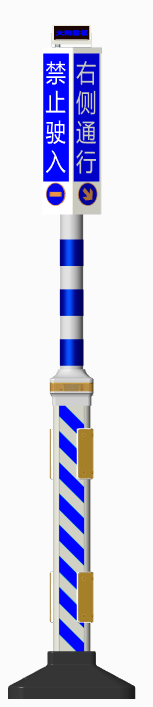 （1）产品样式（2）产品明细表2、120型太阳能自发光护栏立杆（超强级反光）（1）产品样式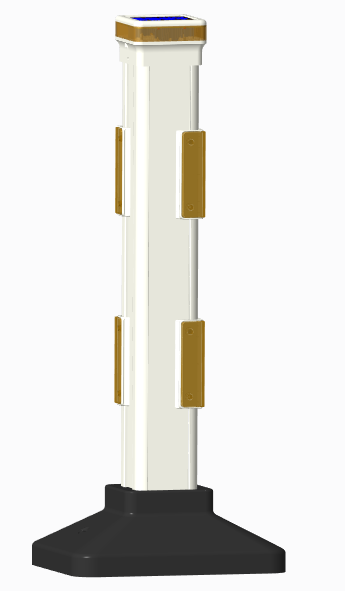 （2）产品明细表3、塑钢中心护栏（超强级反光）（B型）（1）产品样式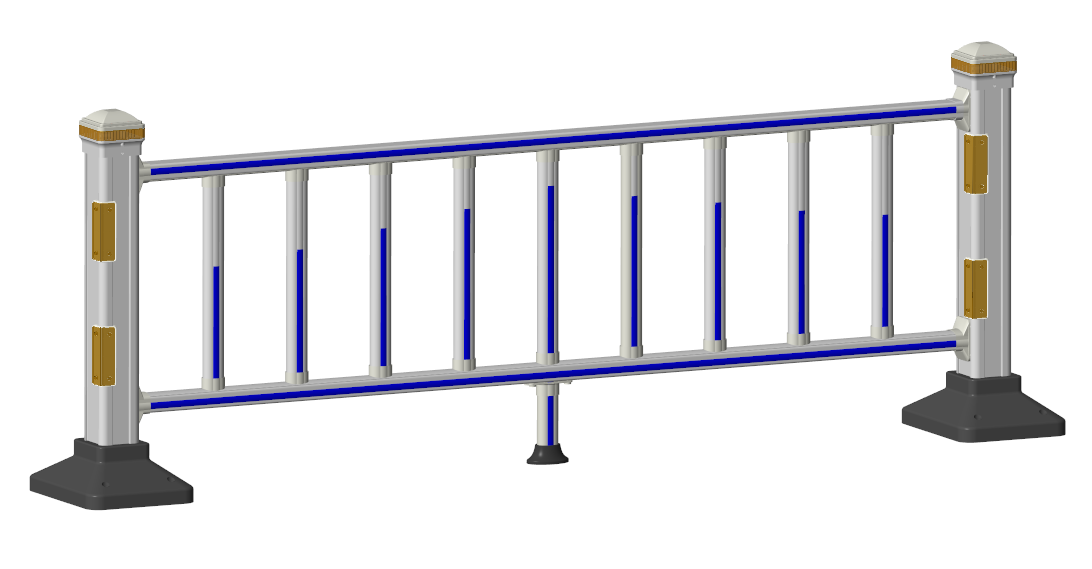 （2）产品明细表4、塑钢机非护栏（超强级反光）（A型）（1）产品样式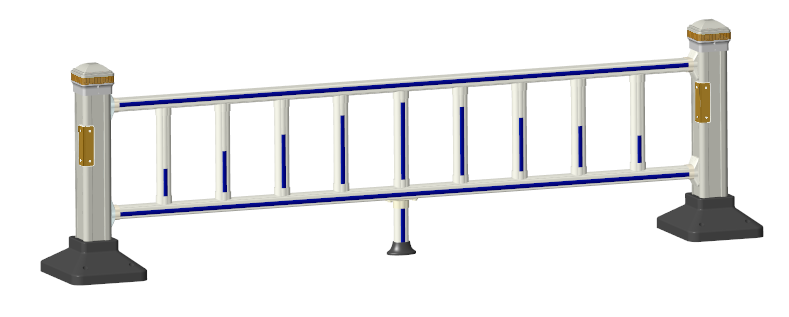 （2）产品明细表5、端头导向牌（中心护栏）（3M—超强级（棱镜）反光）（1）产品样式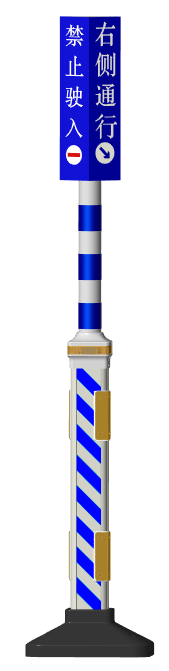 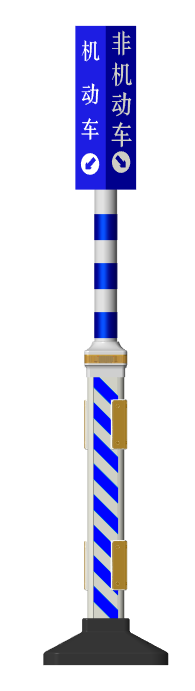 （2）产品明细表6、塑钢机非护栏（超强级反光）（1）产品样式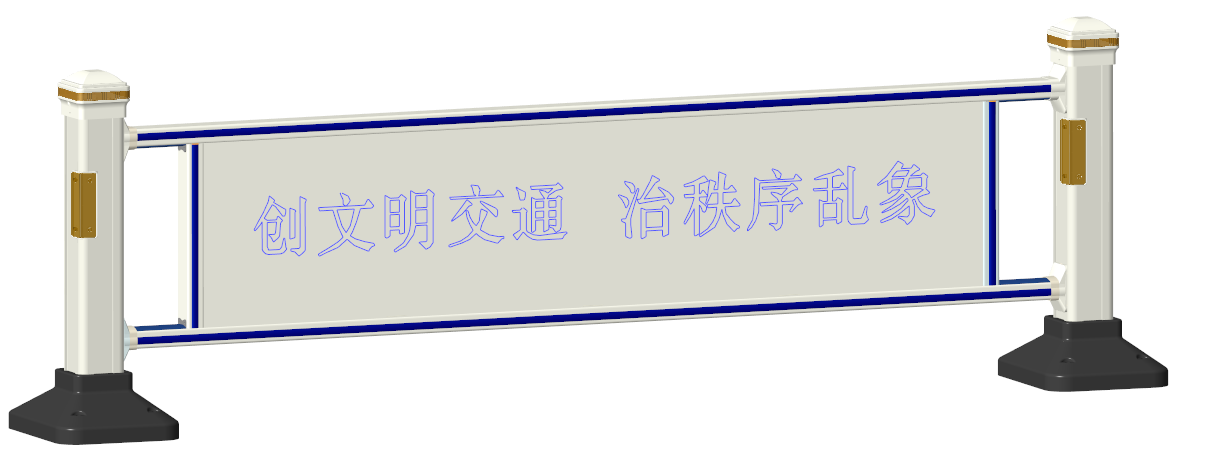 （2）产品明细表7、护栏维护（1）维护范围： 鹿城、瓯海、龙湾以及经济开发区各路段由招标人已建设的护栏进行维护（2）维护服务内容1）投标人要确保维护范围内所有护栏的正常使用，负责护栏的维修保养、保管，确保不受损失。维修保养、保管的范围包括设备自然损坏、道路施工、人为破坏、车辆撞击损坏、被盗的损坏。2）投标人要配备专业技术人员队伍、维修设备及其他专用工具，每周要派出专人到合同指定的每个路段巡查一次以上，做好巡查日志记录。3）修复要求：要求提供固定报修电话，提供7X24小时设备任何维修响应服务，修复时间要求如下：接警后2小时到现场维修，如不能立即修复的须在24小时内修复，并进行维修、更换有缺陷的零部件、直至更换新货物。4）护栏安装整齐平整，连续无中断，紧固件无松动，配件无缺失，无生锈变形。5）维护期内投标人须对维护范围内的护栏进行安全检查，因维护不到位而发生安全事故的，由投标人承担责任。6）要求项目终验前对护栏情况进行清点汇总并提供清单和运行报告。7）因道路施工、路口改造、设备升级改造、迁移等原因需要临时拆除护栏的，由投标人负责保管，保障护栏能随时投入使用。护栏停用期间不支付维护费，在本合同每次结算维护费用时合并执行。8）护栏翻新的费用按照实际翻新的数量计算。（3）服务期限：一年注本项招标提供的产品样式及设计图纸只做为参考，投标人可在招标文件中对招标货物的技术规格和要求选用替代标准，但这些替代标准必须相当于或优于招标文件中提出的相应要求，同时在技术偏离表中作出详细说明。三、其他1、投标人应仔细勘察现场，掌握本项目的施工难度及施工内容，准确编制投标文件。投标人未勘察现场、未仔细勘察或未仔细审阅设计图纸，造成对项目施工内容或施工难度理解不全的，由投标人自行负责。2、中标后签订合同之日起一个月内进场施工、安装，每月完成8-10公里。确保更换新型隔离护栏工作顺利完成。合同期限为一年。3、投标人对所拟用产品的技术参数要求等在投标文件中进行详细描述。4、安装时须由相应证书的安装人员进行安装，安装人员须强制购买有关保险。中标人须认真落实各项安全保护措施，保证项目的施工安全和人身安全；完成本项目过程中发生的一切安全事故由乙方负责。  5、投标人在投标时须提供产品样式的彩色图片，设计图张。6、招标人可根据实际情况增加或减少工程量，中标人须无条件服从，并按实际工程量结算。工程量不论增减多少，单价不变，施工单位不得拒绝。7、中标人应保证，招标人在使用该货物或货物的任何一部分时，免受第三方提出的侵犯其专利权、商标权、著作权或其它知识产权的起诉。中标人应承担由此可能产生的一切法律责任和费用。四、工作范围根据招标文件要求，投标人须按国家有关标准及规范完成下列工作：1、材料及相关附件的提供、运输、检验、通过验收；2、售后服务的措施及承诺。五、质量保证1、合格及以上，符合国家规定的质量要求，符合行业的国际标准和我国现行的产品认证制度规定，并满足招标人提出的产品技术要求。2、货物验收过程中，由于质量不合格或运输等原因所造成的一切费用均由中标人负责。3、中标人须对因投标货物使用期内本身的固有缺陷和瑕疵承担责任。4、投标人要确保维护范围内所有护栏的正常使用，负责护栏的维修保养、保管，确保不受损失。维修保养、保管的范围包括设备自然损坏、道路施工、人为破坏、车辆撞击损坏、被盗的损坏。护栏安装整齐平整，连续无中断，紧固件无松动，配件无缺失，无生锈变形六、售后服务要求新装护栏质保期为一年（中标人可提供更优惠的质保期）。1、质保期内免费维护和维修，在质保期内非人为因素出现的质量问题，须按国家有关规定和要求（如无国家规定和要求的，按承诺和厂方“三包”规定）立即进行免费维修、免费更换有缺陷的零部件、直至免费更换新货物。在质保期内，接警后2小时到现场维修，如不能立即修复的须在24小时内修复，并进行维修、更换有缺陷的零部件、直至更换新货物。2、质保期后，维修只收取零配件成本费，免维修费。中标人应对提供的护栏实行终身维护。3、日常维护有值班人员。七、考评每次的维护工作，招标人会派人员对工作进行抽查。合格考核分为90分。对考核分数80－89分的，发出限期整改通知书。每次考核平均分数低于80分按每差1分扣除当次经费的2％，并限期整改。考核连续2次不合格的，招标人有权终止合同，中标人承担相应损失。检查人员由双方组成，并记录在案，双方签字认可；考评的百分数值与服务费用挂钩。考评细则（总分为100分）第五部分   评标原则及方法根据《中华人民共和国政府采购法》、《政府采购货物和服务招标投标管理办法》、《中华人民共和国政府采购法实施条例》和《关于进一步规范政府采购活动的若干意见》等相关法规特制定以下评标办法。一、总 则评标工作遵循公平、公正、科学、择优原则和诚实、信誉、效率的服务原则。本着科学、严谨的态度，认真进行评标。择优选用，推进技术进步，确保质量、交货期，节约投资，最大限度的保护当事人权益，严格按照招标文件的商务、技术要求，对投标文件进行综合评定，提出优选方案，编写评标报告。对落标单位，评委会不作任何落标解释。投标人不得以任何方式干扰招投标工作的进行，一经发现其投标文件将被拒绝。二、评标组织评标工作由招标人组建的评标委员会负责，评标全过程由有关部门指导监督。三、评标程序评标委员按照招标文件中规定的评标方法和标准，对投标文件进行商务和技术评估，综合比较与评价，根据综合评审结果，提交评审报告。四、评标办法本次采购采用百分制综合评分法，即投标人最大限度地满足招标文件实质性要求的基础上，按照招标文件的各项因素进行综合评审后，以评标总得分最高的投标人和次高的投标人作为第一和第二排序的中标候选人的评标方法。根据采购要求，总分设定为100分：技术标70分（权值70%），商务标（报价）30分（权值30%）。评分细则1、技术分的评定：技术标70分（权值70%）各评委成员按下列评分项目进行评判，每人一张评分计算票，并记名。投标文件各项评分内容由评标委员会成员各自评分，如某张票的一个因素项目超过规定的范围，则该张票无效。各评标委员会成员对各投标人的各项评分内容评分的算术平均值为各投标人技术分得分（小数点后按四舍五入保留2位）。 2、报价评分（30分）（权值30%）：满足招标文件要求且投标报价最低的投标报价为评标基准价，其余投标人投标报价与该基准价对比，计算出商务报价评分值（保留小数2位）：1）有效投标人的投标报价等于评标基准价时其报价分为满分30分；2）其他投标人的价格分按以下公式计算：投标报价得分=（评分基准价/投标人投标报价）× 价格权值 ×100（保留小数2位）3、有效投标人的综合得分为技术分和商务（报价）分的总和。根据《政府采购促进中小企业发展暂行办法》（财库[2011]181号），对小型或微型企业参加投标且投标产品为小型或微型企业生产的，价格给予6%的扣除，用扣除后的价格参与价格评分。 同时符合以下所有要求的投标人被认定为小型、微型企业：①投标人及投标产品生产企业按照《关于印发中小企业划型标准规定的通知》（工信部联企业〔2011〕300号）的所属行业规定为小型、微型企业。投标文件中必须提供《中小企业声明函》、《关于印发中小企业划型标准规定的通知》（工信部联企业〔2011〕300号）以及投标人、投标产品生产企业与（工信部联企业〔2011〕300号）规定的行业所对应的企业划型标准相关的充分证明材料；非单一产品采购项目以核心产品为准，应当根据采购项目技术构成、产品价格比重等合理确定核心产品。②投标人已通过浙江政府采购网申请注册并成为正式入库供应商并提供注册为小型、微型企业证明材料。监狱企业视同小微企业，其产品参加本项目投标的，享受小微企业同等的价格扣除。   4、评标委员会认为投标人的报价明显低于其他通过符合性审查投标人的报价，有可能影响产品质量或者不能诚信履约的，应当要求其在评标现场合理的时间内提供书面说明，必要时提交相关证明材料；投标人不能证明其报价合理性的，评标委员会应当将其作为无效投标处理。六、定标办法1、确定中标候选人1.1由评标委员会确定中标候选人。1.2评标委员会依据法律、法规及招标文件有关规定按评审后得分（即商务技术分与报价得分之和）由高到低顺序排序，得分前二名的投标人确定为该项目的第一和第二中标候选人（得分相同的，按投标报价由低到高顺序排列。得分且投标报价相同的并列。）向招标人推荐。2、确定中标人     2.1招标人按照评标报告中推荐的中标候选供应商顺序确定中标人；也可以事先授权评标委员会按照推荐的中标候选供应商顺序直接确定中标人。中标候选人并列的，由评标委员会全体成员记名投票按少数服从多数的原则确定排名。2.2如中标人放弃中标；或未能在规定时间内与采购单位签订合同的；或者经质疑，招标人审查后，确因排名第一的候选人在本次采购活动中存在违法违规行为或其他原因使质疑成立的，招标人可以视情况直接确定排名第二的候选人为中标人或重新组织招标。3、中标人确定后，招标人将在指定媒体公告中标结果，招标人向中标人发出中标通知书。七、投标人义务投标人应随时接受评标委员会的询标，解答包括有关的商务、技术问题等。评标结束，所有评标资料存招标机构备查。项目
编号项目名称计量单位单 价样  式备注1A型护栏(机非护栏,端头方杆高0.85m)m136.5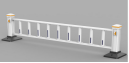 端柱高0.85m1.1A型端柱个138.5单独维修更换单价含拆除运弃1.2A型护栏m129单独维修更换单价含拆除运弃1.3A型护栏(含立柱)m166.5整片更换单价含拆除运弃2B型护栏(中心护栏,端头方杆高1.05m)m152.5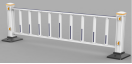 端柱高1.05m2.1B型端柱个155.00 单独维修更换单价含拆除运弃2.2B型护栏m145.00 单独维修更换单价含拆除运弃2.3B型护栏(含立柱)m182.50 整片更换单价含拆除运弃3交通导向牌(含护栏)套609.00 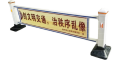 端柱高0.8m3.1新款塑钢立柱个130.00 单独维修更换单价含拆除运弃3.2新款塑钢护栏（导向牌）m116.00 单独维修更换单价含拆除运弃3.3导向牌面板块155.00 单独维修更换单价含拆除运弃3.4新款塑钢立柱顶帽个38.00 单独维修更换单价含拆除运弃3.5交通导向牌(含护栏)套639.00 整片更换单价含拆除运弃4端头反光柱(右侧通行、双侧通行)个294.00 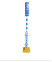 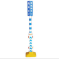 圆柱高1.5m4.1端头反光柱个309.75 单独维修更换单价5太阳能自发光端头导向牌(中心护栏)个360.00 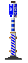 圆柱高1.5m6120型太阳能自发光护栏立杆个200.00 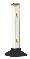 方型柱高0.905m条款内容规定1一、项目名称：2020年新型塑钢隔离护栏制作、维护工程二、采购内容：2019年新型隔离护栏新增、维护工程▲如投标人报价超过预算单价按无效标处理。2投标有效期：自投标截止日起120天。3投标保证金数额：无。4招标服务费：根据国家计委计价格【2002】1980号《招标代理服务收费管理暂行办法》规定按总预算金额（人民币陆佰万元整（¥6000000.00元））的差额定率累计法计算后下浮20%收取。（见附后附表）,由中标人在领取中标通知书时支付。户   名：温州历程招标有限公司账   号：33050162870409101001开户行：中国建设银行温州黎明支行采购代理服务收费标准注：本次招标为货物招标，采购代理服务收费按差额定率累进法计算。5投标文件的组成：完整的《投标文件》由“资格文件”、“报价文件”和“商务技术文件”三个部分组成。6投标文件的编制：供应商应先安装“政采云电子交易客户端”，并按照本招标文件和“政府采购云平台”的要求，通过“政采云电子交易客户端”编制并加密投标文件。7投标文件的签章：电子签章。8投标文件的形式：☑电子投标文件（包括“电子加密投标文件”和“备份投标文件”，在投标文件编制完成后同时生成）；（1）“电子加密投标文件”是指通过“政采云电子交易客户端”完成投标文件编制后生成并加密的数据电文形式的投标文件。（2）“备份投标文件”是指与“电子加密投标文件”同时生成的数据电文形式的电子文件（备份标书），其他方式编制的备份投标文件视为无效备份投标文件。9投标文件份数：“电子加密投标文件”：在线上传递交、一份。“备份投标文件”：密封包装后投标截止时间前递交、一份（若不提供备份投标文件，开标当天电子加密投标文件解密失败，投标供应商自行负责。）可以（邮寄形式，建议顺丰）在投标截止时间前递交，并需采购代理机构确认是否收到，邮寄地址：温州市鹿城区汤家桥路大自然家园三期2幢B单元2901室。10投标文件的上传和递交：（1）“电子加密投标文件”的上传、递交：a.投标供应商应在投标截止时间前将“电子加密投标文件”成功上传递交至“政府采购云平台”，否则投标无效。b.“电子加密投标文件”成功上传递交后，供应商可自行打印投标文件接收回执。（2）“备份投标文件”的密封包装、递交：a.投标供应商在“政府采购云平台”完成“电子加密投标文件”的上传递交后，还可以在投标截止时间前递交以介质（U盘）存储的数据电文形式的“备份投标文件”，（可以（邮寄形式，建议顺丰）在投标截止时间前递交，并需采购代理机构确认是否收到）b.“备份投标文件”应当密封包装，并在包装上标注投标项目名称、投标人名称并加盖公章。没有密封包装或者逾期（邮寄）送达至投标地点的“备份投标文件”将不予接收；c.通过“政府采购云平台”成功上传递交的“电子加密投标文件”已按时解密的，“备份投标文件”自动失效。投标截止时间前，投标供应商仅递交了“备份投标文件”而未将“电子加密投标文件”成功上传至“政府采购云平台”的，投标无效。11电子加密投标文件的解密和异常情况处理：（1）开标后，采购组织机构将向各投标供应商发出“电子加密投标文件”的解密通知，各投标供应商代表应当在接到解密通知后在系统规定的时间自行完成“电子加密投标文件”的在线解密。（2）通过“政府采购云平台”成功上传递交的“电子加密投标文件”无法按时解密，投标供应商如按规定递交了“备份投标文件”的，以“备份投标文件”为依据（由采购组织机构按“政府采购云平台”操作规范将“备份投标文件”上传至“政府采购云平台”，上传成功后，“电子加密投标文件”自动失效），否则视为投标文件撤回。（3）投标截止时间前，投标供应商仅递交了“备份投标文件”而未将电子加密投标文件上传至“政府采购云平台”的，投标无效。12投标截止时间：2020-    -     09:30:00。13投标地点：温州市行政审批与公共资源交易服务管理中心（温州市鹿城区会展路1268号温州市民中心A座3楼公共资源交易受理区）。14开标时间和地点：同投标截止时间与地点15带“▲”条款系指实质性要求条款。16为优化政府采购金融服务，为供应商参与信用融资提供便利，中标供应商可通过“政府采购云平台金融服务中心”了解有关金融政采贷相关信息。详情请查看：https://jinrong.zcygov.cn/?utm=a0017.2ef5001f.ct001.42.71561160646211eaaa9f25ccf25d2d6b17潜在供应商需在浙江政府采购网http://http://zfcg.czt.zj.gov.cn/进行免费注册，具体详见浙江政府采购网供应商注册要求。181、本项目对符合财政扶持政策的中小企业（小型、微型）、监狱企业、残疾人福利性单位给予价格优惠扶持，价格优惠扶持见。2、满足转发财政部 工业和信息化部关于印发《政府采购促进中小企业发展暂行办法》的通知（浙财采监[2012]11号）的规定的中小企业可享受优惠扶持。满足关于政府采购支持监狱企业发展有关问题的通知（财库[2014]68号）的规定的供应商可享受优惠扶持。满足关于促进残疾人就业政府采购政策的通知（财库[2017]141号）的规定的供应商可享受优惠扶持。3、节能产品、环境标志产品的强制采购政策根据财政部、国家发展和改革委员会、生态环境部等部门公布的政府采购节能产品、环境标志产品品目清单的规定，依据品目清单和认证证书实施政府优先采购和强制采购。采购人拟采购的产品属于品目清单范围内的强制采购品目的，供应商提供的产品应具有国家确定的认证机构出具的、处于有效期之内的节能产品、环境标志产品认证证书，并在响应文件中提供该产品节能产品、环境标志产品认证证书，否则无效。（注：本项目执行最新政府采购节能产品、环境标志产品品目清单。）4、节能产品、环境标志产品的优先采购政策根据财政部、国家发展和改革委员会、生态环境部等部门公布的政府采购节能产品、环境标志产品品目清单的规定、依据品目清单和认证证书实施政府优先采购和强制采购。采购人拟采购的产品属于品目清单范围内的优先采购品目的，供应商提供的产品应具有国家确定的认证机构出具的、处于有效期之内的节能产品、环境标志产品认证证书，并在响应文件中提供该产品节能产品、环境标志产品认证证书，（注：本项目执行最新政府采购节能产品、环境标志产品品目清单。）19根据《关于在政府采购活动中查询及使用信用记录有关问题的通知》财库[2016]125号的规定：（1）采购人或采购代理机构将对本项目供应商的信用记录进行查询。查询渠道为信用中国网站（www.creditchina.gov.cn）、中国政府采购网（www.ccgp.gov.cn）；（2）截止时点：提交投标文件（响应文件）截止时间前3年内；（3）查询记录和证据的留存：信用信息查询记录和证据以网页截图等方式留存。（4）使用规则：被列入失信被执行人、重大税收违法案件当事人名单、政府采购严重违法失信行为记录名单及其它不符合《中华人民共和国政府采购法》第二十二条规定条件的，其投标将被拒绝。（5）联合体成员任意一方存在不良信用记录的，视同联合体存在不良信用记录。项目
编号项目名称计量单位综合单价（闭口包干）1A型护栏(机非护栏,端头方杆高0.85m)m1.1A型端柱个1.2A型护栏m1.3A型护栏(含立柱)m2B型护栏(中心护栏,端头方杆高1.05m)m2.1B型端柱个2.2B型护栏m2.3B型护栏(含立柱)m3交通导向牌(含护栏)套3.1新款塑钢立柱个3.2新款塑钢护栏（导向牌）m3.3导向牌面板块3.4新款塑钢立柱顶帽个3.5交通导向牌(含护栏)套4端头反光柱(右侧通行、双侧通行)个4.1端头反光柱个5太阳能自发光端头导向牌(中心护栏)个6120型太阳能自发光护栏立杆个序号考核分类计分单位（次）计分标准（分）维修管理维修管理维修管理维修管理1维修管理导致维修不及时（接到通知后，1小时内未到现场）1-12维修过程由于组织不利造成对护栏二次损害1－5（乙方承担所有损失）3维修过程中由于组织不严密造成人身伤害1－10（乙方承担所有损失，甲方不承担任何责任）4由于维修组织管理不严密，造成故障排除不及时1-25维修人员态度不好，消极怠工，发生争吵。1-2维修质量维修质量维修质量维修质量1由于维修技术不精，造成故障不能及时排除1-22由于维修技术不精，造成故障再次出现1-23护栏由于维护不到位，造成相关设备损坏1-4（由乙方负责更换）4由于维修质量造成护栏使用过程中出现重大事故1-6（造成的经济损失乙方承担）5由于维修质量问题造成的他人投诉1-46设备维修中出现危及车辆和人身安全时,处置不当造成人员伤害和车辆损坏1-10项目
编号各类型单价 单价 期限备注备注1A型护栏(机非护栏,端头方杆高0.85m)1.1A型端柱1.2A型护栏1.3A型护栏(含立柱)2B型护栏(中心护栏,端头方杆高1.05m)2.1B型端柱2.2B型护栏2.3B型护栏(含立柱)3交通导向牌(含护栏)3.1新款塑钢立柱3.2新款塑钢护栏（导向牌）3.3导向牌面板3.4新款塑钢立柱顶帽3.5交通导向牌(含护栏)4端头反光柱(右侧通行、双侧通行)4.1端头反光柱5太阳能自发光端头导向牌(中心护栏)6120型太阳能自发光护栏立杆投标报价（各类型单价之和）投标报价（各类型单价之和）投标报价（各类型单价之和）大写：小写：大写：小写：大写：小写：单位名称（盖章）电 话电 话主管部门企业负责人职务职务地    址传 真传 真企业性质授权代表职务职务单位简介及机构单位优势及特长单位概况职工总数各人员构成情况各人员构成情况各人员构成情况各人员构成情况上一年主要  经济指标指标名称实际完成实际完成单位概况职工总数各人员构成情况各人员构成情况各人员构成情况各人员构成情况上一年主要  经济指标总产值万元总产值总产值   万元单位概况流动资金万元 资金来源自有资金自有资金  万元上一年主要  经济指标实现利润万元实现利润实现利润   万元单位概况流动资金万元 资金来源银行贷款银行贷款万元上一年主要  经济指标主要业绩单位概况固定资产原值   万元净值   万元资金性质生产性生产性      万元上一年主要  经济指标主要业绩单位概况固定资产原值   万元净值   万元资金性质非生产性非生产性      万元上一年主要  经济指标主要业绩序  号招标文件规格要求投标文件对应规格说   明序号设备名称规格及技术参数原产地（生产厂家）数量质保期序号名  称规格型号数量原产地/制造商备注姓 名性 别年 龄学 历职 称职 务联系电话手 机近五年从事相关工作经历及业绩：近五年从事相关工作经历及业绩：近五年从事相关工作经历及业绩：近五年从事相关工作经历及业绩：近五年从事相关工作经历及业绩：近五年从事相关工作经历及业绩：序号姓名性别年龄学历职称/职务本项目中的岗位从事专业年限备注施工人员施工人员施工人员施工人员施工人员施工人员施工人员施工人员施工人员维护人员维护人员维护人员维护人员维护人员维护人员维护人员维护人员维护人员序号用户名称项目名称合同金额服务期限联系方式备注序号代号名称及规格材料数量备注1A20太阳能自发光端头导向牌（中心护栏）（3M—超强级（棱镜）反光）长宽408mmx319mm，高2089mm组件组件组件组件组件组件2A20-a自发光端头导向牌（焊接组件）（贴纸）1长宽188.7mmx94.3mm，高738mm3A20-bΦ75x1500mm钢管组件（贴纸）1D75x1500mm4A20-c塑钢方杆组件1408x319x885mm5A20-c-1塑钢方杆上盖组件（圆柱孔）1140x140x118mm6A20-c-2方杆组件（短）（中心护栏贴纸）1120x120x740mm7A20-c-4 L型交通护栏反光标组件（超强级）4超强级反光164*68*47mm零件零件零件零件零件零件8A20-a-1 太阳能板（带铝边框接线盒）带线铝1长宽125mmx125mm，高18mm9A20-a-2 410x 100mm禁止驶入反光贴纸（3M—超强级（棱镜））110A20-a-3   Φ70mm 禁止符号贴纸（3M—超强级（棱镜））111A20-a-4 410x 100右侧通行反光贴纸3M—超强级（棱镜））112A20-a-5  Φ70 箭头贴纸3M—超强级（棱镜））113A20-a-6 端头太阳能导向牌框架盖板焊接件铁114A20-a-7    28x535黄色反光贴纸3M—超强级（棱镜））115A20-a-8 交通护栏四通管塞（圆）（交通设施橙色专用料）PC S-ZOOOR B517T2Φ75x12mm16A20-a-9   端头太阳能导向牌背板铁1478x133x10mm17A20-a-10 130x390mm礼让行人反光贴纸3M—超强级（棱镜）118A20-a-11128x85x2mm黄色光扩散板(235黄)235黄亚克力1128x85x2mm19A20-a-12端头太阳能导向牌框架焊接组件铁120A20-b-1Φ75钢管3M蓝色蜂窝反光贴纸3M—超强级（棱镜）3240x75mm21A20-b-2Φ75x1500mm钢管45#1Φ75x1500mm22A20-c-1-1交通护栏上管盖PP F400-BL021-白1140x140x73mm23A20-c-1-2方型反光条（28）PC S-ZOOOR B517T1140x140x28mm24A20-c-1-3交通护栏下盖PP F400-BL021-白1140x140x49mm25A20-c-2-1塑胶短方型柱 h0.74m改性塑料1长宽120mmx120mm，高740mm26A20-c-2-23M蓝色蜂窝反光贴纸（短）3M—超强级（棱镜））1227A20-c-2-33M蓝色蜂窝反光贴纸（长）3M—超强级（棱镜））628A20-c-2-4方型铁管100*100mm h=0.74m45#钢1100x100x740mm29A20-c-3塑钢方杆底盘高分子塑胶粒子外壳内灌水泥1410x320x150mm30A20-c-4-1L型交通护栏反光标底座PP431A20-c-4-2L型交通护栏反光标反光片PC0089（超强级）832A20-c-4-3安装螺丝盖（PC0089）PC008916ST5*32十字沉头自锥螺丝304#不锈钢2ST3*45圆头十字螺丝铁镀白锌8ST3.5*25十字沉头自锥螺丝铁镀白锌16M2.5X16十字盘头螺丝镀镍铁镀镍4M2.5X16M3弹簧垫片镀镍铁镀镍4M3M2.5铁螺母镀镍铁镀镍4M2.5M4不锈弹簧垫片304不锈钢4M4M4不锈钢螺母304不锈钢2M4M4*20大扁头十字不锈钢螺丝304不锈钢2M4*20M3×7十一字铁螺丝（镀彩锌）2M3×7ST4X16十字不锈钢螺丝304不锈钢7ST4X16交通设施护栏太阳能路灯Φ8草帽LED灯组装汇总PCB'A1ST4*32十字沉头自锥螺丝304#不锈钢10ST4*32道钉304#不锈钢4ST3*16十字盘头自攻螺丝铁镀锌8ST3*165*70外六角自锥螺丝组件304#不锈钢25*70外六角自锥螺丝组件序号代号名称及规格材料数量备注1B20120型太阳能自发光护栏立杆1420x320x1014mm组件组件组件组件组件组件2B20-a交通护栏带太阳能LED指示头部组件（120型）1140x140x84mm3B20-b方杆组件（905）1120x120x905mm4B20-b-3 L型交通护栏反光标组件（超强级）4超强级反光164*68*47mm零件零件零件零件零件零件5B20-c塑钢方杆底盘高分子塑胶粒子外壳内灌水泥1410x320x150mm6B20-a-1太阳能交通护栏上盖（方）PP F400-BL021-白1140x140x13.5mm7B20-a-2方型反光条（28）PC S-ZOOOR B517T1140x140x28mm8B20-a-3交通护栏下盖（方）PP F400-BL021-白19B20-a-4锂电池18650(带保护板)锂电池13.7V,1800mAh,带线120mm,带XH2.54-2P母头,Φ18*6510B20-a-5太阳能板-Φ120带线钢化玻璃1120x120x5mm11B20-a-6交通护栏下盖压板PP F400-BL021-白4140x140x49mm12B20-a-7小灯线路板组件4暖光LED（3528）13B20-a-8控制线路板组件114B20-b-1 塑胶长方型柱 h=0.905m改性塑料1120x120x905mm15B20-b-2方型铁管100*100mm h=0.905m45#钢1100x100x905mm16B20-b-3-1L型交通护栏反光标底座PP417B20-b-3-2L型交通护栏反光标反光片PC0089（超强级）818B20-b-3-3安装螺丝盖（PC0089）PC008916ST3×10A型十字自攻螺丝（热处理）（镀蓝白锌）（热处理）（铁镀蓝白锌）18ST3×10AST4*32十字沉头自锥螺丝304#不锈钢10ST4*32道钉304#不锈钢4ST5*32十字沉头自锥螺丝304#不锈钢2ST3*45圆头十字螺丝铁镀白锌8ST3.5*25十字沉头自锥螺丝铁镀白锌165*70外六角自锥螺丝组件304#不锈钢25*70外六角自锥螺丝组件序号代号名称及规格材料数量备注1C20塑钢中心护栏总（超强级反光）1长宽2927x410mm，高1050mm组件组件组件组件组件组件2C20-a塑钢方杆组件(1050)2长宽410x320mm，高1050mm3C20-b塑钢栅栏组件1长宽2500x80mm，高740mm4C20-a-1塑钢方杆上盖组件2长宽140x140mm，高117mm5C20-a-2 L型交通护栏反光标组件（超强级反光）4超强级反光164*68*47mm6C20-a-3 方杆组件（905）2长宽120x120mm，高905mm7C20-b-1 交通护栏上下横杆组件L=2.5m28C20-b-2护栏中心管支架组件（590）99C20-b-3交通护栏短管支撑管组件1零件零件零件零件零件零件10C20-a-4 塑钢方杆底盘（高分子塑料外壳水泥灌封）高分子塑料外壳水泥灌封）2410x320x150mm11C20-a-1-1交通护栏上盖（方）PP212C20-a-1-2 方型反光条（28）PC213C20-a-1-3 广告护栏下盖PP214C20-a-2-1 L型交通护栏反光标底座PP815C20-a-2-2 L型交通护栏反光标反光片（超强级反光）PC16超强级反光16C20-a-2-3 安装螺丝盖（PC0089）PC3217C20-a-3-1 塑胶长方型柱 h=0.905m改性塑料218C20-a-3-2 100x100mm 方钢h0.905m镀锌铁219C20-b-1-1交通护栏支架护盖pp420C20-b-1-2交通护栏长管支架pp421C20-b-1-3交通护栏短管支架#2pp1822C20-b-1-4交通护栏防尘盖pp2023C20-b-1-5护栏蓝色通用装饰条 L=2.5m改性塑料424C20-b-1-6交通护栏塑胶横杆 L=2.5m改性塑料225C20-b-1-730*15方钢 L=2.5m镀锌铁126C20-b-2-1交通护栏椭圆塑胶管 L=0.59m改性塑料927C20-b-2-2交通护栏通用蓝色装饰条L=0.59m改性塑料1828C20-b-2-330*15方钢 L=0.59m镀锌铁929C20-b-3-1交通护栏短管支架pp130C20-b-3-2交通护栏椭圆塑胶管 L=0.22m改性塑料131C20-b-3-3交通护栏蓝色装饰条 L=0.22m改性塑料232C20-b-3-4交通设施椭圆管装饰底座PC133C20-b-3-530*15 方钢 L=0.22m镀锌铁8ST3*45圆头十字螺丝铁镀白锌16ST5*32十字沉头自锥螺丝304#不锈钢4ST3.5*25十字沉头自锥螺丝铁镀白锌32ST5*20十字盘头自锥螺丝304#不锈钢62道钉85*70外六角自锥螺丝组件304#不锈钢45*29外六角自锥螺丝组件304#不锈钢16序号代号名称及规格材料数量备注1D20塑钢机动非护栏总（超强级反光）1长宽2927x410mm，高850mm组件组件组件组件组件组件2D20-a塑钢方杆组件(850)2长宽410x320mm，高850mm3D20-b塑钢栅栏组件1长宽2500x80mm，高542mm4D20-a-1塑钢方杆上盖组件2长宽140x140mm，高117mm5D20-a-2 L型交通护栏反光标组件（超强级反光）4超强级反光164*68*47mm6D20-a-3 方杆组件（705）2长宽120x120mm，高705mm7D20-b-1 交通护栏上下横杆组件L=2.5m28D20-b-2护栏中心管支架组件（390）99D20-b-3交通护栏短管支撑管组件1零件零件零件零件零件零件10D20-a-4 塑钢方杆底盘（高分子塑料外壳水泥灌封）高分子塑料外壳水泥灌封）2410x320x150mm11D20-a-1-1交通护栏上盖（方）PP212D20-a-1-2 方型反光条（28）PC213D20-a-1-3 广告护栏下盖PP214D20-a-2-1 L型交通护栏反光标底座PP415D20-a-2-2 L型交通护栏反光标反光片（超强级反光）PC8超强级反光16D20-a-2-3 安装螺丝盖（PC0089）PC1617D20-a-3-1 塑胶长方型柱 h=0.705m改性塑料218D20-a-3-2 100x100mm 方钢h0.705m镀锌铁219D20-b-1-1交通护栏支架护盖pp420D20-b-1-2交通护栏长管支架pp421D20-b-1-3交通护栏短管支架#2pp1822D20-b-1-4交通护栏防尘盖pp2023D20-b-1-5护栏蓝色通用装饰条 L=2.5m改性塑料424D20-b-1-6交通护栏塑胶横杆 L=2.5m改性塑料225D20-b-1-730*15方钢 L=2.5m镀锌铁126D20-b-2-1交通护栏椭圆塑胶管 L=0.39m改性塑料927D20-b-2-2交通护栏通用蓝色装饰条L=0.39m改性塑料1828D20-b-2-330*15方钢 L=0.39m镀锌铁929D20-b-3-1交通护栏短管支架pp130D20-b-3-2交通护栏椭圆塑胶管 L=0.22m改性塑料131D20-b-3-3交通护栏蓝色装饰条 L=0.22m改性塑料232D20-b-3-4交通设施椭圆管装饰底座PC133D20-b-3-530*15 方钢 L=0.22m镀锌铁8ST3*45圆头十字螺丝铁镀白锌16ST5*32十字沉头自锥螺丝304#不锈钢4ST3.5*25十字沉头自锥螺丝铁镀白锌32ST5*20十字盘头自锥螺丝304#不锈钢62道钉85*70外六角自锥螺丝组件304#不锈钢45*29外六角自锥螺丝组件304#不锈钢16序号代号名称及规格材料数量备注1E20端头导向牌（中心护栏）（3M—超强级（棱镜）反光）长宽408mmx319mm，高1921mm组件组件组件组件组件组件2E20-a中心护栏（焊接组件）（贴纸）1长宽188.7mmx94.3mm，高738mm3E20-bΦ75x1500mm钢管组件（贴纸）1D75x1500mm4E20-c 塑钢方杆组件（中心护栏贴纸）1408x319x885mm5E20-c-1 塑钢方杆上盖组件（圆柱孔）16E20-c-2 方杆组件（短）（中心护栏贴纸）17E20-c-4 L型交通护栏反光标组件（超强级）4超强级反光164*68*47mm零件零件零件零件零件零件8E20-a-1 三角铁壳（焊接组件）镀锌铁19E20-a-2 禁止驶入（贴纸）3M—超强级（棱镜）3M—超强级（棱镜）110E20-a-3 右侧通行（贴纸）3M—超强级（棱镜）3M—超强级（棱镜）111E20-a-4 红灯停绿灯行（贴纸）3M—超强级（棱镜）3M—超强级（棱镜112E20-b-1 D75钢管3M蓝色蜂窝反光贴纸3M—超强级（棱镜413E20-b-2 D75x1500mm钢管45#114E20-c-1-1  交通护栏上管盖PP115E20-c-1-2 方型反光条（28）PC116E20-c-1-3交通护栏下盖PP117E20-c-2-1塑胶短方型柱 h0.74m镀锌铁118E20-c-2-2 3M蓝色蜂窝反光贴纸（短）3M—超强级（棱镜)1219E20-c-2-3 3M蓝色蜂窝反光贴纸（长）3M—超强级（棱镜)3M—超强级（棱镜)620E20-c-2-3方型柱 h0.74m镀锌铁121E20-c-3 塑钢方杆底盘（高分子塑料外壳水泥灌封）1（高分子塑料外壳水泥灌封）1410x320x150mm22E20-c-4-1 L型交通护栏反光标底座PP423E20-c-4-2 L型交通护栏反光标反光片（超强级）PC824E20-c-4-3 安装螺丝盖（PC0089）PC16ST3*45圆头十字螺丝铁镀白锌8ST5*32十字沉头自锥螺丝304#不锈钢2ST3.5*25十字沉头自锥螺丝铁镀白锌16道钉45*70外六角自锥螺丝组件304#不锈钢2序号代号名称及规格材料数量备注1F20塑钢宣传护栏（超强级反光）1长宽2927x410mm，高850mm组件组件组件组件组件组件2F20-a塑钢方杆组件(850)2长宽410x320mm，高850mm3F20-b塑钢栅栏宣传屏组件1长宽2500x80mm，高542mm4F20-a-1塑钢方杆上盖组件2长宽140x140mm，高117mm5F20-a-2 L型交通护栏反光标组件（超强级反光）4超强级反光164*68*47mm6F20-a-3 方杆组件（705）2长宽120x120mm，高705mm7F20-b-1 塑钢栅栏宣传框架组件18F20-b-1-1 交通护栏上下横杆组件L=2.5m29F20-b-1-2护栏中心管支架组件（390）（不外露）310F20-b-1-3  宣传护栏左右竖框组件 L=0.391m211F20-b-1-4 交通护栏短管支撑管组件1零件零件零件零件零件零件12F20-a-4塑钢方杆底盘（高分子塑料外壳水泥灌封）高分子塑料外壳水泥灌封）2410x320x150mm13F20-a-1-1交通护栏上盖（方）PP214F20-a-1-2方型反光条（28）PC215F20-a-1-3广告护栏下盖PP216F20-a-2-1L型交通护栏反光标底座PP417F20-a-2-2L型交通护栏反光标反光片（超强级反光）PC8超强级反光18F20-a-2-3安装螺丝盖（PC0089）PC1619F20-a-3-1 塑胶长方型柱 h=0.705m改性塑料220F20-a-3-2100x100mm 方钢h0.705m镀锌铁221F20-b-1-1-1交通护栏支架护盖pp422F20-b-1-1-2交通护栏长管支架pp423F20-b-1-1-3交通护栏短管支架#2pp624F20-b-1-1-4交通护栏防尘盖（切边）pp425F20-b-1-1-5护栏蓝色通用装饰条 L=2.5m改性塑料426F20-b-1-1-6交通护栏塑胶横杆 L=2.5m改性塑料227F20-b-1-1-730*15方钢 L=2.5m镀锌铁428F20-b-1-2-1交通护栏椭圆形塑胶管 L=0.39m改性塑料329F20-b-1-2 -130*15方钢 L=0.39m镀锌铁330F20-b-1-3-1交通护栏塑胶横杆L=0.391m改性塑料231F20-b-1-3-2交通护栏蓝色装饰条 L=0.391m改性塑料232F20-b-1-3-330*15方钢 L=0.391m镀锌铁433F20-b-1-4-1交通护栏短管支架PP134F20-b-1-4-2交通护栏塑胶横杆 L=0.22m改性塑料135F20-b-1-4-3交通护栏蓝色装饰条 L=0.22m改性塑料136F20-b-1-4-4交通设施椭圆管装饰底座PC137F20-b-1-4-530*15 方钢 L=0.22m镀锌铁138F20-b-1-5 广告护栏连接片（铁）Q235439F20-b-2 宣传牌406x2065mmPVC高分子材料 表面贴宣传图2406x2065x5.3mmST3*45圆头十字螺丝铁镀白锌16ST5*32十字沉头自锥螺丝304#不锈钢4ST3.5*25十字沉头自锥螺丝铁镀白锌32ST5*20十字盘头自锥螺丝304#不锈钢38道钉85*70外六角自锥螺丝组件304#不锈钢45*29外六角自锥螺丝组件304#不锈钢16序号考核分类计分单位（次）计分标准（分）维修管理维修管理维修管理维修管理1维修管理导致维修不及时（接到通知后，1小时内未到现场）1-12维修过程由于组织不利造成对护栏二次损害1－5（乙方承担所有损失）3维修过程中由于组织不严密造成人身伤害1－10（乙方承担所有损失，甲方不承担任何责任）4由于维修组织管理不严密，造成故障排除不及时1-25维修人员态度不好，消极怠工，发生争吵。1-2维修质量维修质量维修质量维修质量1由于维修技术不精，造成故障不能及时排除1-22由于维修技术不精，造成故障再次出现1-23护栏由于维护不到位，造成相关设备损坏1-4（由乙方负责更换）4由于维修质量造成护栏使用过程中出现重大事故1-6（造成的经济损失乙方承担）5由于维修质量问题造成的他人投诉1-46设备维修中出现危及车辆和人身安全时,处置不当造成人员伤害和车辆损坏1-10序号评分内容评分内容评分细则分值1产品规格、材料及技术参数产品规格、材料及技术参数根据所投入产品的规格、材料、技术参数及相关组件零件的配置与招标文件的符合性，进行综合比较：A档：7-6分；B档5-3分；C档：2-0分。7分2产品样式与设计图纸产品样式与设计图纸根据投标人所提供产品的样式与设计图纸是否相当于或优于招标文件中提出的相应要求考虑市容市貌及整体统一酌情打分：A档：10-6分；B档6-3分；C档：3-0分。10分3服务方案施工方案（包括详细的设备供货、安装、验收方案等）服务方案中至少包括以下内容，由评标委员会根据投标人提供的方案酌情打分：1、根据管理服务机构设置、运作流程2、激励机制、监督机制、自我约束机制、信息反馈渠道及处理机制3、安全文明措施、劳动保障4、各项工作的操作规程、标准、具体实施计划、方案5、各项管理规章制度综合比较：A档：9-7分；B档：6-3分；C档：2-0分。9分3服务方案维护方案根据投标人的详细维护保修方案、设备维保组织实施计划和质量保证措施，提供故障处理分析及预防、流程和应急措施与招标文件的符合程度，进行综合比较：A档：4-3分；B档：2-0分4分4人员配备施工人员根据项目负责人、实施技术人员的资质、施工经历情况等进行综合比较。A档：3-2分；B档：1-0分3分4人员配备维修人员配备维修人员6名及以上得3分，否则不得分。3分4人员配备员工培训计划及内容根据投标人提供的员工培训方案的科学性、合理性、规范性、可操作性等综合比较打分。A档：3-2分；B档：1-0分3分5设备设施配备设备设施配备1、根据服务方案，各类管理人员着装配置，为满足招标文件要求拟配置的机具设备、作业工具等的选用档次及是否齐备等因素酌情打分A档：5-4分；B档：3-2分；C档1-0分。2、投标人若提供维修车一辆得3分，若没有维修车，承诺购买新车则得2分。（提供车辆行驶证或购买机械车辆承诺书等证明材料（原件备查），不提供的该项不得分）8分6提供的技术资料、相关的检测报告的齐全性提供的技术资料、相关的检测报告的齐全性根据投标人所提供的技术资料、相关的检测报告是否齐全进行综合比较打分，A档：3-2分；B档：1-0分3分7售后服务售后服务根据投标人售后网点设备的保修范围、期限、保修标准、故障响应修复时间、采取方式及措施备件、零配件的供应能力和保障措施及相关服务的承诺，进行综合比较打分，A档：3-2分；B档：1-0分3分8投标人情况投标人情况ISO9001:2008质量管理体系认证证书；ISO14001-2004环境管理体系认证证书；OHSAS18001：2007职业健康安全管理体系认证证书；每提供一项得1分，本项最高3分。（以上证书真实有效）3分8投标人情况投标人情况办公用房100平方米及以上得2分；仓库100平方米及以上得2分；其它场地300平方米及以上得1分（其它场地为一整场地）提供证明材料。5分8投标人情况投标人情况根据投标人在行业中的资质、资信、市场商业信誉情况，A档：4-3分；B档：2-0分4分9同类项目的业绩同类项目的业绩投标人提供2017年1月1日以来签署同类项目的合同，每提供一个得1分，最高得3分，无合同不得分；（必须提供合同复印件并加盖公章，原件备查）3分10节能环保节能环保产品列入财政部、发展改革委“节能产品政府采购品目清单”（1-0分），产品列入财政部、生态环境部“环境标志产品政府采购品目清单”（1-0分）；自行提供证明材料（如标注本次投标产品的清单），由评标委员会根据列入目录清单的产品占比酌情给分。未提供证明材料或不能清楚辨析的不得分。2分